Министерство науки и высшего образования РФФедеральное государственное бюджетное учреждение науки«Вологодский научный центр Российской академии наук»СТРАТЕГИЯ СОЦИАЛЬНО-ЭКОНОМИЧЕСКОГО РАЗВИТИЯ
 СПАССКОГО СЕЛЬСКОГО ПОСЕЛЕНИЯ ВОЛОГОДСКОГО
МУНИЦИПАЛЬНОГО РАЙОНА НА ПЕРИОД ДО 2030 ГОДАВологда – 2021УТВЕРЖДЕНА решением Совета Спасского сельского поселенияВологодского муниципального района от _____ 2021  №__СТРАТЕГИЯсоциально-экономического развития Спасского сельского поселенияВологодского муниципального района на период до 2030 года1. Характеристика Стратегии социально-экономического развития Спасского сельского поселения Вологодского муниципального района на период до 2030 годаСтратегия социально-экономического развития Спасского сельского поселения Вологодского муниципального района на период до 2030 года (далее – Стратегия) является документом стратегического планирования Спасского сельского поселения Вологодского муниципального района. Стратегия: определяет цель, приоритеты, задачи и направления социально-экономического развития Спасского сельского поселения, согласованные с целями и приоритетами социально-экономического развития Российской Федерации (в частности, с Указом Президента РФ от 21.07.2020 № 474 «О национальных целях развития Российской Федерации на период до 2030 года), Вологодской области и Вологодского муниципального района; служит долгосрочной основой для развития взаимодействия органов местного самоуправления Спасского сельского поселения Вологодского муниципального района, населения, общественности и бизнеса; обеспечивает согласованность действий органов местного самоуправления Спасского сельского поселения Вологодского муниципального района в долгосрочной перспективе; служит основой для принятия управленческих решений на поселенческом уровне. Информационной базой для подготовки Стратегии послужили данные Вологдастата; отчеты главы поселения и иных органов и должностных лиц; информация официальных сайтов Спасского сельского поселения и Вологодского муниципального района; Генерального плана поселения до 2030 г.; Правил землепользования и застройки; документации по планировке территории; отчеты о реализации муниципальных программ; данные опроса населения Вологодского района и поселения, проведенного в мае-июне 2021 года. Реализация Стратегии будет осуществляться в соответствии с планом мероприятий по реализации Стратегии социально-экономического развития Спасского сельского поселения на период до 2030 года, муниципальными программами и проектами Спасского сельского поселения Вологодского муниципального района, Генеральным планом поселения.2. Оценка совокупного потенциала Спасского сельского поселения
 Вологодского муниципального района2.1. Экономико-географическое положение и административно-территориальное устройствоСпасское сельское поселение (площадь 495,7 кв. км) расположено на юге Вологодского муниципального района Вологодской области. Рельеф территории поселения преимущественно равнинный. Абсолютные высотные отметки изменяются в пределах от 131 до 236,9 м Балтийской системы. Грунты пестроцветные, песчано-глинистые.Поселение граничит: на западе со Старосельским сельским поселением; на северо-западе с Сосновским сельским поселением;на севере с городским округом г. Вологда;на востоке с Подлесным сельским поселением;на юге с Грязовецким районом и Ярославской областью.На территории Спасского сельского поселения расположено 86 населенных пунктов: 3 поселка (Можайское, Непотягово, Перьево), 1 село (Спасское), 82 деревни (Абрамцево, Авдотьино, Александровское, Анциферово, Белое, Бирюлево, Богородское, Болтино, Бродки, Бубново, Бурцево, Васнево, Волково, Волнино, Гаврильцево, Голубково, Грибцово, Данилово, Дмитриевское, Доводчиково, Дорофейка, Дюково, Емельяново, Епифанка, Жилино, Запрудка, Захарово, Звяга, Ивановское, Ильинское, Ильинское, Кирики-Улита, Кишкино, Козицыно, Колоколово, Колотилово, Конищево, Коровайцево, Костино, Котельниково, Красково, Круглица, Круголка, Кудрино, Леушкино, Леушкино, Лямцыно, Малиновка, Марюхино, Маурино, Мстишино, Нагорное, Нелидово, Никитино, Норобово, Обросцево, Озерково, Осипово, Петровское, Печинки, Пилатово, Подгорье, Подомарцево, Поповка, Починок, Починок, Пыхмарево, Родионцево, Сорошнево, Старая Елизарка, Сысоево, Токарево, Тропино, Усово, Хохлево, Чашниково, Чебаково, Шеино, Шелыгино, Юрово, Яминово, Яскино). Данный перечень населенных пунктов поселения указан в законе Вологодской области от 6 декабря 2004 г. № 1112-ОЗ «Об установлении границ Вологодского муниципального района, границах и статусе муниципальных образований, входящих в его состав».Административным центром поселения является п. Непотягово.С точки зрения административно-территориального устройства (Постановление Правительства Вологодской области от 1 марта 2010 г. № 178 «Об утверждении Реестра административно-территориальных единиц Вологодской области») 74 населенных пункта поселения расположены в административных границах Спасского сельсовета, 12 населенных пунктов (деревни Александровское, Бродки, Доводчиково, Епифанка, Ильинское, Круголка, Круглица, Леушкино, Нелидово, Никитино, Починок, Норобово) расположены в административных границах части территории Рабоче-Крестьянского сельсовета. Удельный вес Спасского сельского поселения в общей численности населения Вологодского муниципального района составляет 9,6%.По данным Администрации Спасского сельского поселения, на конец 2020 г. наиболее крупными по численности жителей являются следующие населенные пункты: п. Непотягово (1440 человек, 519 домохозяйств), п. Можайское (1009 человек, 368 домохозяйств), п. Перьево (726 человек, 232 домохозяйства), д. Емельяново (516 человек, 194 домохозяйства), д. Родионцево (447 человек, 144 домохозяйства). Не имеют постоянного, зарегистрированного населения 26 населенных пунктов Спасского поселения, а насчитывают по одному зарегистрированному жителю – 8 населенных пунктов.2.2. Историко-культурный потенциалНазвание Спасское сельское поселение идет от села Спасское. Первое упоминание о селе Спасское-Брусничное относится к 1544 году, как о владении Кирилло-Белозерского монастыря. В селе была построена большая церковь. К концу XIX века в нем было 50 дворов. Деревня Непотягово (первое упоминание 1626 г.) находится в 3 км от с. Спасское и сначала была маленьким населенным пунктом. На территории поселения расположен крупный благоустроенный поселок Можайское, бывшее сельцо Котельниково (первое упоминание 1519 г.), которое стало знаменито тем, что в нем 7 лет жил зачинатель русского самолетостроения А.Ф. Можайский. В честь него в 1982 г. был переименован населенный пункт.Экономический подъем территории пришелся на конец XX века. В эти годы стало активно вестись строительство благоустроенного жилья на селе. Деревню Непотягово было решено сделать центральной усадьбой. Были построены многоэтажные жилые дома, школа, детский сад, котельная, большой центр, в котором разместились дом культуры, медпункт, спортзал, столовая, административное здание СХПК колхоза «Племзавод Пригородный», библиотека. В 1985 году администрация сельсовета переехала в новое здание в д. Непотягово. 26 декабря 2000 г. Постановлением Губернатора Вологодской области № 1121 деревне Непотягово присвоен статус поселка. С 14 октября 1998 года в соответствии с Постановлением Губернатора Вологодской области № 587 от 23.07.1998 года к Спасскому сельсовету присоединена территория Беловского сельсовета. С 01.01.2006 г. территория Спасского сельского поселения увеличилась еще на 12 деревень. В соответствии с законом Вологодской области от 16.11.2004 г. № 670 «Об установлении границ Вологодского муниципального района, границах и статусе муниципальных образований, входящих в его состав» присоединены населенные пункты, ранее принадлежащие Рабоче-Крестьянскому поселению. Спасское сельское поселение обладает культурной самобытностью и относится к территориям Вологодского района с высоким историко-культурным потенциалом. Это подтверждается наличием уникальных памятников природы, объектов архитектуры, истории и искусства, которые удовлетворяют духовные и рекреационные потребности жителей поселения и выступают основой для развития туризма.К объектам культурного наследия федерального значения относится дом-музей известного русского изобретателя в области воздухоплавания А.Ф. Можайского (1825-1890), посвященный вологодскому периоду его жизни. Музей, расположенный в п. Можайское, размещается в деревянной усадьбе середины XIX в., принадлежавшей супруге изобретателя Л.Д. Кузьминой. Именно там были произведены расчеты и опыты, ставшие первым шагом к созданию летательного аппарата – моноплана. В доме-музее располагается также экспозиция «Вклад вологжан в развитие авиации и космонавтики», рассказывающая об уроженцах Вологодской земли, которые посвятили свою жизнь воздухоплаванию – авиационном конструкторе С.В. Ильюшине, космонавтах П.И. Беляеве и А.А. Леонове. К музею примыкает парк, заложенный в 80-х годах XIX века при непосредственном участии А.Ф. Можайского. Он располагается на площади 3 га с прудами, липовыми и дубовыми аллеями.В деревне Кирики-Улита (в 1917 г. – с. Толстиково) находится памятный камень, установленный на месте церкви святых Кирика и Иулитты, в которой в 1917 году венчались знаменитый русский поэт Сергей Есенин и Зинаида Райх. Территории Спасского сельского поселения располагают природными комплексами и объектами, которые имеют особое природоохранное, научное, рекреационное и оздоровительное значение. К памятникам природы регионального значения относится урочище Кирики-Улиты, расположенное недалеко от одноименной деревни. Оно представляет собой холмистую, наполовину покрытую еловым лесом местность, через северную часть которой протекает река Шограш. В 1963 году в урочище был создан памятник природы «Еловый лес» – один из немногих участков хвойного леса, который сохранился рядом с г. Вологда, отличающийся многообразием флоры и фауны. Кроме зоологов и любителей природы, «Еловый лес» привлекателен для многочисленных спортсменов: здесь проходят лыжные и туристические трассы, проводятся походы, соревнования по исторической реконструкции и ориентированию на местности.К ландшафтному памятнику садово-паркового искусства относится памятник природы «Старый парк», находящийся в деревне Грибцово. Он имеет историческое, культурное, рекреационное и оздоровительное значение. Средний возраст насаждений парка, среди которых преобладает липа, – более 100 лет. Также на его территории произрастают ель, береза, сосна, ива. В деревне Голубково расположена туристско-рекреационная местность областного значения «Голубково». Объектами туристского интереса рекреационной зоны «Голубково» являются трассы лыжни здоровья, маршруты прогулочного отдыха, а также объект религиозного значения – Соколовский источник. Основной причиной посещения Соколовского источника, восстановленного и обустроенного местным жителем Н.А. Соколовым при участии прихода Преображения Господня, местного населения, меценатов и благотворителей, является забор питьевой воды и кратковременный отдых на обустроенной территории, непосредственно примыкающей к роднику. Таким образом, имеющийся историко-культурный потенциал Спасского сельского поселения привлекателен для организации отдыха выходного дня, а также позволяет развивать культурно-познавательный, экологический, спортивный, событийный, религиозный виды туризма. Преимуществом является близость муниципального образования к областному центру г. Вологде, население которого выступает в качестве одного из основных потребителей туристских услуг.2.3. Природно-ресурсный потенциалКлиматические ресурсыКлимат Спасского сельского поселения умеренно-континентальный со сравнительно теплым коротким летом и длинной холодной зимой с устойчивым снежным покровом. Самый теплый месяц года – июль (средняя температура воздуха +17,2ºС); самый холодный – январь (среднемесячная температура воздуха – 11,6 ºС). По агроклиматическому районированию поселение относится к благоприятному для сельскохозяйственного производства. За вегетационный период здесь накапливается более 1600º активных температур. Продолжительность активной вегетации растений – 116 дней. Среднегодовая сумма осадков 540 мм, из которых приблизительно 70% выпадает за теплый период (апрель–октябрь). Средняя высота снежного покрова в поселении достигает 50-60 см., а максимальная – 100-110 см. Снежный покров устанавливается во второй половине ноября, сходит в двадцатых числах апреля. Продолжительность его залегания – 150-160 дней. Среднегодовая относительная влажность воздуха – 80%. Господствующее направление ветров – северо-западное в июле и юго-западное – в январе.Земельные ресурсыПлощадь Спасского сельского поселения составляет 495,7 кв. км. В поселении преобладают земли сельскохозяйственного назначения 374 кв.км (75% от всей его территории). На земли лесного фонда приходится 96,62 кв. км (19,5%), часть из которых выделяется под особо охраняемые природные территории. Земли населенных пунктов составляют 12,1 кв. км (2,4%), земли промышленности – 10,1 кв. км (2%). Наименьшую долю в площади территорий занимают земли запаса (менее 1 кв. км).Почвенный покров представлен преимущественно дерновыми и дерново-подзолистыми почвами, местами оглееными, характеризующимися невысоким естественным плодородием. Основными источниками загрязнения почвенного покрова поселения являются навалы отходов производства и потребления (7 ед.) и сброс сточных вод в существующий рельеф и водные объекты. Лесные ресурсыТерритория Спасского сельского поселения относится к южно-таежному району таежной лесорастительной зоны Европейской части РФ (в соответствии с приказом Министерства природных ресурсов и экологии РФ от 28.03.2007 г. № 68 «Об утверждении перечня лесорастительных зон и лесных районов Российской Федерации»), зоне средней патологической угрозы. Площадь земель лесного фонда составляет 96,62 кв. км (19,5% от площади поселения). Преобладающими породами являются осина, береза, ель, сосна. Лесонасаждения лесного фонда относятся к территориям Вологодского, Емского и Пригородного участковых лесничеств Вологодского лесничества Вологодской области.Лесопокрытая площадь поселения составляет 268,5 кв. км (54% от всей площади поселения) с общим запасом древесины более 4 млн. куб. м. Заготовка древесины осуществляется на площади 1500 га и на такой же площади проводятся лесовосстановительные работы, что практически полностью обеспечивает воспроизводство древесных ресурсов.Все лесные насаждения в границах поселения характеризуются высокой степенью пожарной опасности (IV класс) и, соответственно, требуют проведения профилактических мероприятий. В 2010-2020 годы ущерба от лесных пожаров не было.Минеральные ресурсыПоселение располагает запасом общераспространенных полезных ископаемых промышленного и строительного применения (пески, песчано-гравийные материалы, торф, кирпичные глины) объемом более 12 млн. куб. м. Выявлено и разведано в различной степени 8 месторождений. Несмотря на то, что они лицензированы для эксплуатации уже более десяти лет назад, применение в 2017-2019 гг. нашли только пески и песчано-гравийные материалы. В большинстве участков недр запас полезных ископаемых в 2010-2019 гг. остался неизменным, однако на некоторых из них (например, Старая Елизарка и Перьево) отмечается его уменьшение.Водные ресурсыГидрографическая сеть поселения представлена 27 реками (наиболее крупные – р. Ема, р. Шограш, р. Лоста, р. Нурда, р. Лихтошь) и 9 ручьями. Для хозяйственно-питьевого и промышленного водоснабжения используются преимущественно подземные воды дочетвертичных отложений. Воды пестрые по степени обильности и минерализации. Воды четвертичных пород и поверхностные имеют подчиненное нерегулярное распространение. Установившийся уровень грунтовых вод отмечен на глубине 0,2-2,0 метра от поверхности земли.Необходимо отметить, что в поверхностные водные объекты осуществляют сброс сточных вод (как очищенных, так и загрязненных) хозяйствующие субъекты, ведущие свою деятельность на территории поселения. Также сброс сточных вод осуществляется и в рельеф, с которого осадками загрязняющие вещества выносятся в поверхностные водотоки. Подземные воды в силу особенностей природного фона в полной мере не соответствуют требованиям хозяйственно-питьевого водоснабжения (по данным на 2019 г. наблюдалось превышение предельно-допустимых концентраций по показателям мутности, железа, бора в ряде артезианских скважин п. Непотягово, д. Родионцево, п. Перьево).Биологические ресурсыВ лесах Спасского сельского поселения обитают таежные виды животных: бурый медведь, черный хорь, лесная куница. Также широко распространены лось, кабан, бобр. Среди птиц – глухарь, кукушка, зяблик, пеночка-весничка, пересмешка, садовая славка, дрозд-рябинник, лесной конек, овсянка обыкновенная, тетерев. В поселении существуют места, пригодные для рыбной ловли, предметом которой выступают такие рыбы, как лещ, плотва, щука, окунь. Особо охраняемые природные территорииНа территории Спасского сельского поселения расположены 4 особо охраняемые природные территории: «Старый парк» в д. Грибцово, «Старый парк» в п. Можайское, «Еловый лес» у д. Кирики-Улиты, туристко-рекреационная местность «Голубково».«Старый Парк» (д. Грибцово) площадью 2,1 га относится к ландшафтному памятнику садово-паркового искусства, создан с целью сохранения старинных парковых насаждений, поддержания и обновления растительной и планировочной структуры парка. В насаждениях преобладает липа (80%). Кроме того, произрастают ель, береза, сосна, ива. Средний возраст насаждений – более 100 лет. В кустарниковом ярусе преобладают шиповник, акация.«Старый парк» (пос. Можайское) площадью 2,8 га создан в целях сохранения природных ландшафтов и редких, исчезающих видов растений. Парк заложен в 80-х годах XIX в. при непосредственном участии А.Ф. Можайского. В насаждениях преобладают береза, тополь серебристый, пихта, липа, ель.«Еловый лес» у д. Кирики-Улиты – памятник природы площадью 51,2 га также создан в целях сохранения природных ландшафтов и редких, исчезающих видов растений. Он расположен в долине р. Шограш, 3,5 км южнее г. Вологды у д. Кирики-Улиты на землях сельскохозяйственного производственного кооператива «Племзавод «Пригородный». Лесной еловый массив занимает придолинную часть склона водораздельной равнины и долину нижнего течения р. Шограш – правого притока р. Вологды. Крутые склоны долины реки, покрытые лесом естественного происхождения, определяют его большое эстетическое значение. Лесами занято более 60% территории, около 25% - лесными полянами и лугами. В лесном массиве преобладают одноярусные древостои закрытого типа. Более половины из них – ельники-кисличники, разделенные на два изолированных массива. Возраст леса – 80-90 лет. На кочках и приствольных повышениях встречаются щитовник игольчатый, хвощ лесной, кислица обыкновенная. Часто встречаются манжетка, бодяк полевой, сныть, щучка дернистая, живучка ползучая, гравилат речной, герань луговая, хвощ луговой. На стволах елей единично встречаются эпифитные лишайники.Туристко-рекреационная местность «Голубково» площадью 185,9 га появилась в поселении в 2016 году вокруг Соколовского источника. Территория характеризуется высокой пейзажной выразительностью ландшафта, обусловленной значительными превышениями и контрастным сочетанием открытых и закрытых пространств, многочисленностью видовых точек. В лесном массиве обнаружены виды, внесенные в Красную книгу Вологодской области как охраняемые и требующие биологического контроля.2.4. Социальный потенциалСпасское сельское поселение – сельское поселение в составе Вологодского района Вологодской области. В состав сельского поселения входят 86 населенных пунктов. Общая численность населения на 1 января 2021 года по данным Росстата составила 4977 человек.ОбразованиеСистема образования сельского поселения на 2020 год представлена 4 организациями, реализующими программы дошкольного, общего и дополнительного образования (2 детских сада и 2 общеобразовательных организации) с общей численностью обучающихся 800 чел.Учебно-воспитательный процесс в рамках программ дошкольного образования осуществляется в двух детских садах (МБДОУ «Спасский детский сад» (6 групп), МБДОУ «Можайский детский сад общеразвивающего вида» (3 группы)) и 1 школе с 3 дошкольными группами в п. Перьево.В период 2010-2020 гг. количество дошкольных образовательных организаций остается стабильным, при этом открываются дополнительные группы в детских садах. Стоит отметить, что в поселении обеспечен 100% охват детей в возрасте до 7 лет программами дошкольного образования. На 2020 год общая численность детей, посещающих детские сады, составила 309 чел.Реализацию образовательных программ начального, основного и среднего общего образования осуществляют 2 организации: МБОУ ВМР «Спасская средняя школа» и МБОУ ВМР «Перьевская основная школа». За период 2011-2020 гг. в общеобразовательных организациях отмечается рост контингента обучающихся (2011 г. – 343 чел.; 2020 г. – 491 чел.).В поселении созданы равные возможности для получения качественного общего образования. Все школьники обучаются в первую смену. Успеваемость в общеобразовательных организациях остается стабильной и составляет 96,3%.Для детей, которые временно или постоянно не могут посещать общеобразовательную организацию по состоянию здоровья, с согласия родителей (законных представителей) предоставляется возможность получения образования на дому. В рамках реализации мероприятий государственной программы Российской Федерации «Доступная среда на 2011-2020 годы» обеспечивается право на образование обучающихся с ограниченными возможностями здоровья (ОВЗ) и инвалидностью посредством создания специальных условий за счет средств муниципального и федерального бюджета. Педагогические кадры школ подготовлены к работе с детьми с ограниченными возможностями здоровья, в том числе с детьми-инвалидами. В 2017 г. на базе МБОУ ВМР «Спасская средняя школа» был создан муниципальный ресурсный центр дистанционного образования. На 2019/2020 учебный год в школах поселения 21 человек с ОВЗ проходил обучение по адаптивным образовательным программам, 4 человека находились на индивидуальном обучении по болезни.По данным за 2020 год в Спасской средней школе обучалось 403 чел. При этом на протяжении последних лет увеличивается количество классов-комплектов (2017 г. – 16; 2020 г. – 20). В школе имеется два класса с углубленным изучением предметов (социально-гуманитарной и социально-экономической направленности), в т.ч. один кадетский класс. Также в школе реализуется проект «Центр экологического образования». В МБОУ ВМР «Перьевская основная школа» количество классов неизменно с 2017 года (9). За этот период произошел заметный рост численности обучающихся – на 33,3% (2017 г. – 66 чел.; 2020 г. – 88 чел.). В 2018/2019 учебном году в МБОУ ВМР «Перьевская основная школа» были открыты кадетские классы лесоохранной направленности. С 2019 года школа является единственной площадкой в Вологодском муниципальном районе, где проходит всероссийская акция «Тотальный диктант».Обучающиеся общеобразовательных организаций являются активными участниками, призерами и победителями школьных олимпиад и конкурсов различного уровня. Школьники из п. Перьево в 2020 г. стали победителями всероссийского экологического диктанта, призерами Всероссийской онлайн-олимпиады по финансовой грамотности для обучающихся 5-11 классов, Всероссийского конкурса «Музыкальная Россия».На базе школ и детских садов поселения реализуются (при участии МБУ ДО ВМР «Центр развития образования») программы дополнительного образования. Наиболее распространены программы художественной и социально-педагогической направленности (художественные, вокальные, языковые, подготовка к школе), а также имеются физкультурно-оздоровительные секции (шахматы, волейбол, ОФП и др.).КультураСпасское сельское поселение имеет значительный культурный потенциал: на его территории расположены объекты природного и исторического наследия, сферы туризма. Сеть учреждений культуры и искусства представлена 5 организациями: 3 филиала МБУК «МЦБС Вологодского муниципального района» (п. Непотягово, п. Можайское, п. Перьево), 1 учреждением культурно-досугового типа МБУК «Спасский ДК» филиал МБУК ВМР «Центр культурного развития» (п. Непотягово), включающим в себя 2 филиала (п. Можайское и п. Перьево), а также 1 домом-музеем (п. Можайское). На базе учреждений культурно-досугового типа действует 60 формирований различной направленности с общим числом участников 821 человек. Каждый шестой житель поселения является участником клубных формирований или творческих коллективов. В 2020 г. было проведено 500 культурно-досуговых мероприятий для молодежи, ветеранов и детей, которые посетило 2735 чел. Если количество проведенных мероприятий с 2010 г. остается стабильным на уровне 500, то из-за пандемии коронавируса в 2020 г. численность участвующих в них значительно сократилась. В то же время в сравнении с 2019 г. снижение численности участвующих не столь существенно и составляет 8% (2010 г. – 41605 чел.; 2019 г. – 38105 чел.).Количество культурно-досуговых учреждений отвечает нормативным требованиям: 1 сетевая единица в расчете на 3 тыс. чел. при численности населения более 5 тыс. человек. Основные направления их деятельности: художественное, нравственно-эстетическое, патриотическое и правовое воспитание, пропаганда здорового образа жизни. На базе МБУК «Спасский ДК» с 2017 г. функционирует клуб активного долголетия «Клад». Творческие коллективы поселения регулярно становятся победителями и лауреатами конкурсов и фестивалей различного уровня.В поселении развита культурно-просветительная деятельность. Библиотечное обслуживание осуществляют 3 библиотечных филиала МБУК «Межпоселенческая централизованная библиотечная система Вологодского муниципального района» (п. Непотягово, п. Можайское, п. Перьево), что соответствует установленным нормативам для сельских поселений. Книжные фонды библиотек пополняются ежегодно, обслуживается более 1,5 тыс. пользователей, а количество посещений составляет более 12 тыс. человек в год. Каждый третий житель поселения является читателем библиотеки. Активно развито выездное обслуживание населения. Работники библиотек тесно взаимодействуют с сотрудниками культурно-досуговых учреждений при организации и проведении мероприятий, направленных на нравственно-патриотическое воспитание, пропаганду чтения.До 2012 года на территории сельского поселения функционировал 1 кинотеатр, который осуществлял более 60 кинопоказов в год. В настоящее время кинотеатр отсутствует, что не удовлетворяет установленным требованиям в 1 кинозал на сельское поселение численностью более 3 тыс. человек.Физическая культура и спортНа территории Спасского сельского поселения находится 6 спортивных сооружений, в том числе 2 стадиона и 4 спортивных зала. Основным спортивным учреждением является МБУС «Спасский ФОК», включающий ФОК в п. Можайское и спортзал в п. Непотягово. Численность лиц, систематически занимающихся физической культурой и спортом в спортивных секциях (по данным информации администрации поселения), на 2019 г. составила 739 человек (14,47% от общего числа населения поселения), в том числе детей до 18 лет – 524. В то же время значение данного показателя значительно отстает от целевых индикаторов, заложенных в муниципальных и региональных программах развития физической культуры и спорта (до 47,5% к 2022 г. по Вологодской муниципальному району; до 54,9% к 2025 г. по Вологодской области). В поселении действуют 13 секций различной направленности.За 2019 год проведено 75 спортивных мероприятий, в которых приняли участие 1054 жителя поселения. Созданы команды по волейболу, мини-футболу и баскетболу, которые регулярно занимают призовые места на соревнованиях различного уровня. В 2020 году введенные ограничения на организацию спортивных мероприятий не позволили в полной мере провести запланированные соревнования. Но несмотря на это, спортсменам поселения удалось стать победителями Кубка Вологодского муниципального района по мини-футболу среди мужских команд, а также занять призовые места на Межпоселенческой спартакиаде среди пенсионеров в состязаниях по стрельбе и плаванию.В поселении ведется активная работа по ремонту спортивных сооружений и созданию детских игровых (спортивных) площадок. За счет средств проекта «Народный бюджет» в 2020 г. обустроены детские площадки в д. Кирики-Улита и д. Жилино, спортивная площадка в д. Бурцево. В рамках муниципальной программы «Развитие физической культуры и спорта в Вологодском муниципальном районе на 2018-2022 гг.» в 2020 г. построена спортивная площадка МБОУ ВМР «Спасская средняя школа», а на 2021 г. запланирован капитальный ремонт МБУС «Спасский ФОК» в п. Можайское. В 2022 году по решению градостроительного совета при губернаторе Вологодской области утвержден ремонт МБУС «Спасский ФОК» в п. Непотягово и строительство физкультурно-оздоровительного корта открытого типа в п. Перьево.ЗдравоохранениеСистема здравоохранения Спасского сельского поселения представлена двумя врачебными амбулаториями (п. Непотягово, п. Можайское) и одним фельдшерско-акушерским пунктом, расположенным п. Перьево. Численность работников лечебно-профилактических организаций на 2020 г. составила 13 человек (врачи общей практики, фельдшеры, медицинские сестры). Осуществляется выезд врачей в другие населенные пункты поселения.Согласно Положению об организации оказания первичной медико-санитарной помощи взрослому населению в части организации помощи сельским жителям, в сельских населенных пунктах с численностью населения более 2 тыс. человек должны быть организованы врачебные амбулатории. В 2020 г. в п. Непотягово было начато строительство новой модульной амбулатории, в которой предусмотрены 2 кабинета врача общей практики, кабинет педиатра, прививочный, процедурный и смотровой кабинеты, регистратура, помещение для хранения лекарственных средств, стерилизационная, гардероб, вспомогательные помещения. В апреле 2021 г. амбулатория была открыта. Планируется, что она будет оказывать медицинскую помощь жителям 26 населенных пунктов Спасского сельского поселения в радиусе 9 км с населением около 3 тысяч человек.Медицинские услуги населению, в том числе прохождение стационарного лечения, оказывает БУЗ ВО «Вологодская ЦРБ», расположенная в г. Вологда в 9 км от центра поселения – п. Непотягово.В целом потенциал системы здравоохранения позволяет обеспечить доступность первичной медицинской помощи для жителей поселения.2.5. Экономический потенциалСельское хозяйствоСельское хозяйство является одной из ведущих отраслей экономики Спасского сельского поселения. На его территории расположены одни из самых крупных предприятий Вологодского района – СХПК «Племптица-Можайское» и СПК (колхоз) «Племзавод Пригородный» – с общей численностью работников более 560 чел. по данным на 2019 г. СХПК «Племптица-Можайское» функционирует с 1967 г. На сегодняшний день предприятие специализируется на производстве яиц и мяса птицы, а также на выращивании молодняка кур, обладающих высокой продуктивностью и жизнеспособностью. Как племрепродуктор, СХПК комплектует своей продукцией более 60 птицепредприятий России, Республики Беларусь, Украины; как сельхозтоваропроизводитель – стабильно снабжает население района и области яйцами и мясом птицы. С целью повышения качества выпускаемой продукции и снижения затрат предприятием проводятся мероприятия по совершенствованию технологии производства, внедрению новейших технических разработок.СПК (колхоз) «Племзавод Пригородный» ведет свою историю с 1969 г., когда на базе колхоза «Красное Знамя» был образован Совхоз «Пригородный». В настоящее время предприятие специализируется на разведении молочного крупного рогатого скота, производстве сырого молока и мяса; выращивании овощей, зерна и обеспечении животноводства собственными кормами. Как результат эффективной работы, в СПК ежегодно увеличиваются удои молока от коровы (к 2019 г. его уровень превысил 6000 кг) и валовые объемы производства молока.На предприятии практически ежегодно модернизируются производственные мощности (в 2018 г. был реконструирован телятник на 270 голов, в 2019 г. сдана в эксплуатацию современная зерносушильная станция и т.д.). «Племзавод Пригородный» является участником Молочного кластера Вологодской области, что дает ему возможность повышать конкурентоспособность и развивать экономический потенциал за счет реализации эффективного взаимодействия предприятий, научных учреждений и органов власти, расширения доступа к инновациям, технологиям и высококвалифицированным кадрам. Также на территории поселения расположены ООО «Перьево», специализирующееся на разведении кроликов, и животноводческие подразделения АО «Племзавод «Родина».В целом природно-ресурсный потенциал и расположение Спасского поселения в границах формирующейся Вологодской агломерации и вблизи г. Вологды – довольно емкого рынка сбыта – обусловливают высокий потенциал для развития сельского хозяйства. Так, крупные сельхозтоваропроизводители на перспективу сохранят позиции центров аграрного производства района. В свою очередь малые предприятия, крестьянские (фермерские) хозяйства, личные подсобные хозяйства населения потенциально могут занять те ниши на областном рынке, где конкуренция минимальна: козо- и овцеводство, кролиководство, гусеводство, индейководство, производство перепелиных яиц, пчеловодство, цветоводство и др., в т.ч. производство органически чистой продукции.Транспорт и жилищно-коммунальное хозяйствоНа территории Спасского сельского поселения единственным видом транспорта, осуществляющим перевозки грузов и пассажиров, является автомобильный.  Сеть автомобильных дорог общей протяженностью 265,23 км состоит из федеральной дороги М8 «Холмогоры», длина которой составляет 2 км, региональных и муниципальных дорог протяженностью 74,25 км, и местных дорог протяженностью 188,98 км. Большая часть автодорог, согласно Постановлению № 15 от 28.01.2015 «О внесении изменений в постановление № 409 от 18 октября 2013 года «Об утверждении реестра дорог местного значения на территории Спасского сельского поселения», в 2020 году имела грунтовое покрытие и соответствовала V классу технической оснащенности. Для таких дорог характерна одна полоса движения, ширина которой составляет 3,5-4,5 м, с отсутствием разметок. В настоящее время доля дорог местного значения в поселении, не соответствующих нормативным требованиям, составляет около 96,5%. На 2020 год протяженность автомобильных дорог местного значения, находящихся в границах населенных пунктов, составляла 103,25 км, из которых только 5,68 км (5,5%) имеют асфальтовое покрытие, 0,3 км (0,3%) – цементно-бетонное покрытие, 13,94 км (13,5%) – гравийное покрытие, а подавляющая доля (80,7% или 83,34 км) – грунтовое покрытие. Расположенные вне границ населенных пунктов 63 автодороги местного значения общей протяженностью 85,73 км представляют собой: 0,5 км (0,6%) – дороги с цементно-бетонным покрытием; 2,35 км (2,7%) – дороги с гравийным покрытием; 82,88 км (96,7%) – дороги с грунтовым покрытием. Протяженность освещенных частей улиц, проездов в поселении на конец 2020 года составляла 64,3 км. Согласно данным МВД РФ по Вологодскому району, за период 2010–2020 годов на территории поселения было зафиксировано 413 дорожно-транспортных происшествий с материальным ущербом, кроме того, в 64 ДТП погибло 8 человек и 99 получили различные травмы. В настоящее время действует несколько автобусных маршрутов, соединяющие областной центр и сельское поселение: №199 «Бывалово (Вологда) – Можайское – Перьево – Вокзал» (с заездом в п. Непотягово); №1162 «Вологда – Можайское – Перьево (с заездом в п. Непотягово); №1350 «Вологда – Можайское – Перьево – Норобово» (с заездом в п. Непотягово). № 43 «Козицыно – СНТ Розочка» (Заезд в д. Емельяново Спасского сельского поселения).На территории поселения имеется 1 автозаправочная станция – Ресурс ОИЛ. Другие близлежащие находятся по пути к Спасскому сельскому поселению вдоль федеральной дороги М8 «Холмогоры». В рамках реализации мероприятий и программ по улучшению транспортной инфраструктуры поселения (муниципальная программа «Развитие и совершенствование сети автомобильных дорог общего пользования, находящихся в границах населенных пунктов поселений и находящихся вне границ населенных пунктов в граница Вологодского муниципального района на период с 2013-2015 до 2020 года» района, утвержденная постановлением администрации Вологодского муниципального района от 02.12.2016 года № 2371) в 2017-2019 гг. из местного и областного бюджетов было выделено 154943,4 тыс. руб.  В 2014 году была введена в эксплуатацию муниципальная стоянка для задержанного автотранспорта вблизи д. Яскино. За 2019-2020 годы отремонтированы 5 дорог регионального и межмуниципального значения (Вологда - Норобово; Норобово - Доводчиково; Перьево - Запрудка; Подъезд к Непотягово; Пошехонка – Хохлево - Богородское). Также в 2019 году был проведен ремонт улично-дорожной сети в д. Бурцево (объем инвестиций 2890,9 тыс. руб.) и в д. Родионцево (объем инвестиций 8076,7 тыс. руб.); в 2020 году – 1,3 км дороги Непотягово-Спасское-Козицино, 400 метров дороги д. Дюково, 100 метров дороги ул. Преображенского п. Непотягово. Качество жизни в поселении находится в прямой зависимости от устойчивого функционирования сферы жилищно-коммунального хозяйства. Компаниями, ведущими свою деятельность в сфере ЖКХ поселения, являются ООО «УК Сосны», ООО «Резной палисад», МУП ЖКХ «Федотово», «Газпром распределение», «Северная Сбытовая компания», «Вологдагорводоканал».В настоящее время доля населения, обеспеченного услугами центрального теплоснабжения, составляет 70% (3475 чел.), водоснабжения (МУП ЖКХ «Федотово») – 64% (3204 чел.), водоотведения – 11% (528 чел.). При этом 5 из 86 населенных пунктов (п. Непотягово, п. Можайское, п. Перьево, д. Родионцево, д. Емельяново) подключены к централизиованной водопроводной сети. По данным МУП ЖКХ «Федотово», обеспечивающего водоснабжение для п. Непотягово, п. Можайское, п. Перьево и д. Родионцево, общая протяженность водопроводов составляет 19,94 км (в п. Перьево – 6,6 км, п. Можайское – 4,04 км, п. Непотягово – 7,5 км, д. Родионцево – 1,8 км). Обслуживание д. Емельяново осуществляет компания МУП ЖКХ «Вологдагорводоканал».Водозаборы на хозяйственно-питьевые и производственные нужды на территории поселения – подземные. Схема подачи воды в крупных населенных пунктах (п. Непотягово, п. Можайского, п. Перьево) – кольцевая. В других населенных пунктах, не подключенных к центральной системе, водоснабжение осуществляется от водозаборных колонок, установленных на водопроводных сетях, и шахтных колодцев. Тариф на водоснабжение, установленный МУП ЖКХ «Федотово» на 2020 г., составляет 51,38 руб./м3, что на 26% больше тарифа 2016 года.Износ сетей водоснабжения поселения на 2020 год составляет 70%, в замене нуждается 90% от их общей протяженности. При этом фактический износ водонапорных башен в п. Непогягово составляет 65%, п. Перьево – 100%, п. Можайское – 60%. В период с 2017 по 2020 годы на территории поселения зафиксировано 63 аварийные ситуации на сети водопровода.  Одиночное протяжение уличной канализационной сети – 21 км, при этом 82 населенных пункта не имеют канализационной сети (кроме п. Перьево, п. Можайское, п. Непотягово, д. Емельяново). Износ системы водоотведения составляет 75% (износ очистных сооружений канализации в п. Перьево – 80%, п. Непотягово – 90%), в замене нуждается 80% сети. В период 2019–2020 гг. на территории поселения зафиксировано 2 случая прорыва напорного канализационного коллектора.  Тариф на водоотведение и очистку сточных вод МУП ЖКХ «Федотово» на 2020 г. составляет 76,13 руб./ м3, что на 31% больше уровня 2016 года.Теплоснабжение населенных пунктов поселения – децентрализованное. Общественные, административные и жилые здания крупных населенных пунктов поселения (п. Можайское, п. Непотягово, п. Перьево) снабжаются теплом централизовано от отдельно стоящих 3-х газовых котельных. Протяженность тепловых и паровых сетей в двухтрубном исчислении, по данным МУП ЖКХ «Федотово», – 9,55 км (протяженность инженерных сетей теплоснабжения в п. Перьево – 0,883 км, п. Можайское – 4,496 км, п. Непотягово – 4,167 км). В замене нуждается 75% общей протяженности сетей теплоснабжения. В период 2017–2020 годов зафиксировано 14 аварий на тепловых сетях. Основным видом топлива для котельных является природный газ ОАО «Газпром распределение». Мощность газовой котельной в п. Непотягово – 16 Гкал/час, п. Перьево – 1,7 Гкал/час. Тариф на тепловую энергию на 2020 год составляет – 2416,8 руб./Гкал., что на 22% больше тарифа 2016 года. Износ газовой котельной п. Перьево – 80%, п. Непотягово – 90%. Протяженность одиночных уличных газовых сетей составляет 20,6 км. Газифицировано 6 населенных пунктов (д. Емельяново, п. Непотягово, п. Можайское, п. Перьево, д. Родионцево, д. Бурцево) из 86. По территории поселения проходят несколько газопроводов высокого давления 1 и 2 категорий, а также расположены несколько ГРС: «Можайское» и «Вологда». Газоснабжение существующего жилого фонда негазифицированных сетевым газом населенных пунктов осуществляется привозным сжиженным газом. Тариф на 2020 год на газоснабжение для централизованной системы составляет 5954 руб./ 1000 м3, что на 73% больше тарифа 2012 года. Тариф на приобретение сжиженного газа составляет 38,46 руб./кг. Электроснабжение Спасского сельского поселения осуществляется от 62 трансформаторных подстанций. Объекты электросетевого хозяйства поселения характеризуются высоким уровнем износа (около 75%). Тариф на электрическую энергию в 2020 году составляет 3,4 руб./ кВт ч., что выше на 74% тарифа 2012 года. В настоящее время в Спасском сельском поселении приняты к реализации программы по энергосбережению и энергоэффективности. ПромышленностьПромышленное производство в Спасском сельском поселении представлено 11 организациями, из них – 10 обрабатывающих предприятий и 1 предприятие, оказывающее услуги по водоснабжению, водоотведению, организации сбора и утилизации отходов.В структуре промышленного производства определяющую роль играют предприятия пищевой и деревообрабатывающей промышленности, а также производство прочей неметаллической минеральной продукции. Промышленную деятельность в поселении осуществляют преимущественно малые и средние предприятия и индивидуальные предприниматели.Устойчиво функционируют и обеспечивают население поселения, района и примыкающих к нему муниципалитетов высококачественными продуктами питания такие предприятия пищевой отрасли, как СХПК «Племптица-Можайское» и ООО «Фабрика Хруста». Производством изделий из бетона, пользующихся спросом в г. Вологда, занимается ООО «Власткол». Деревообработка представлена рядом индивидуальных предпринимателей (ИП Есаян О.В., ИП Проскуряков Н.А., ИП Куцевол А.Н.). Однако ситуация в отрасли в последние годы весьма противоречива. Доля промышленного производства в отраслевой структуре экономики поселения остается незначительной. При наличии значительных объемов лесных ресурсов многие предприятия по деревообработке ликвидированы.Среди факторов, сдерживающих развитие промышленности, руководители промышленных предприятий поселения выделяют: высокие цены на топливо и электроэнергию, значительный износ основных фондов предприятий, несвоевременность оплаты за поставляемую продукцию, низкую платежеспособность потребительского спроса и нехватку оборотных средств.Малое и среднее предпринимательствоПо данным администрации поселения, верифицированным через систему СБИС, по состоянию на 01.06.2021 г. в нем зарегистрировано порядка 28 субъектов малого и среднего предпринимательства (МСП). Это составляет 70% от всех функционирующих организаций Спасского сельского поселения (всего 40 организаций).В отраслевом разрезе среди предприятий МСП Спасского сельского поселения ведущие позиции устойчиво занимает оптовая и розничная торговля – 51,9% (14 субъектов) от общего количества субъектов МСП поселения. Это говорит о том, что каждое второе малое и среднее предприятие занимается деятельностью по обороту, купле и продаже товаров. В обрабатывающем производстве задействовано 22,2% предпринимателей (6 предпринимателей). Часть из них занимается производством пищевых продуктов (2 субъекта МСП). Остальные осуществляют обработку древесины, камня, а также производство изделий из бетона для использования в строительстве. В сельском хозяйстве функционирует 7,4% (2 субъекта) субъекта МСП. Эти предприятия занимаются разведением молочного крупного рогатого скота, производством сырого молока и выращиванием овощных и зерновых культур.На территории Спасского сельского поселения имеются значимые для его развития субъекты МСП. Это СПК (колхоз) «Племзавод Пригородный», который обеспечивает население рабочими местами (203 занятых). По итогам 2019 г. средняя заработная плата сотрудников составляла 31 тыс. руб. Поголовье крупного рогатого скота на данном предприятии достигает 2300 штук, половина из которых – дойные коровы, обеспечивающие почти 10 тысяч тонн производства сырого молока в год.Растущее и развивающееся предприятие ООО «Фабрика Хруста» также обеспечивает население рабочими местами. Оно производит и поставляет натуральную снековую продукцию из отечественной кукурузы.По официальным данным системы СБИС, МСП обеспечивает рабочими местами 1/3 экономически активного населения данной территории. Таким образом, большая часть субъектов МСП задействована в оптовой и розничной торговле, при этом производственный сектор развит слабо.Потребительский рынокОснову потребительского рынка Спасского сельского поселения составляет сфера розничной торговли. В 2020 году на территории муниципалитета насчитывалось 15 магазинов малой торговой площади (минимаркетов) и 2 торговых павильона. Рост с 2014 года числа минимаркетов в 1,5 раза свидетельствует о востребованности среди населения такого формата организации торговли.На территории муниципального образования в тесном взаимодействии власти и бизнеса реализуется социальный проект «Дисконтная карта «Забота»», в котором по итогам 2020 года приняли участие 3 организации торговли, предоставляющие скидки на продовольственные товары в размере 3%.В Спасском сельском поселении действует 1 магазин (ООО «ШИКПРОД», торговая сеть «Вологодская корзинка»), участвующий в системе добровольной сертификации продукции «Настоящий Вологодский продукт». В 2020 году магазин «Сытная лавка» в поселке Можайское стал победителем конкурса «Хороший магазин», организуемым администрацией Вологодского района среди всех торговых точек муниципалитета, реализующих продукцию, произведенную в Вологодской области.В сфере бытового обслуживания населения занято 4 объекта, оказывающих услуги по ремонту и техническому обслуживанию предметов быта, а также услуги бань. Относительная неразвитость сети предприятий бытового обслуживания объясняется территориальной близостью Спасского сельского поселения к г. Вологде, в которой представлен широкий спектр бытовых услуг.Услуги общественного питания предоставляют 3 столовых общей вместимостью 184 посадочных места, а также ресторан на 120 посадочных мест, расположенный в п. Непотягово. На территории муниципалитета расположены 2 средства размещения, предоставляющих гостиничные услуги. В д. Родионцево находится гостевой дом, в котором могут отдохнуть до 20 человек. В Бурцево расположен отрытый в 2019 году гостиничный комплекс «Линь», включающий 12 комфортных номеров, зал ресторана, баню с бассейном и гостевой дом.Таким образом, сектор торговли, общественного питания и бытовых услуг значим для повышения занятости и жизнеобеспечения населения муниципалитета. Ежегодное увеличение численности населения на территории Спасского сельского поселения требует активного развития потребительского сектора муниципалитета. 2.6. Вызовы и ограничители современного этапа развитияКлючевыми вызовами современного этапа развития России и Вологодской области, с которыми в ближайшее время может столкнуться и Спасское сельское поселение Вологодского муниципального района, – это демографические. Они в средне- и долгосрочной перспективе могут привести к естественной и миграционной убыли населения территории.Для демографического развития Спасского сельского поселения в последние годы уже характерны неустойчивые тенденции. Так, в 2016-2017 гг. отмечался естественный прирост населения (3,5 и 1,1 промилле), а в 2018-2019 гг. – убыль (-0,8 и -3,1 промилле), а в 2020 г. – снова естественный прирост (3,1 промилле).В свою очередь миграционный прирост имеет определенную тенденцию к снижению: в 2015 г. он составлял 162 чел., 2016 г. – 90 чел., 2017 г. – 72 чел., 2018 г. – 52 чел. 2019 г. – 51 чел., 2020 г. – 77 чел. Дальнейшее ухудшение демографической ситуации может быть обусловлено также сокращением численности женщин активного репродуктивного возраста и увеличением пожилого населения. Иными словами, риск снижения численности постоянного населения вследствие естественных и миграционных причин может быть одним из ключевых вызовов, способных ограничить устойчивое развитие поселения.С учетом долгосрочных стратегических вызовов в настоящей Стратегии основной упор сделан на количественный и качественный рост человеческого потенциала и активизацию реализации политики НАРОДОСБЕРЕЖЕНИЯ.Достижение данной цели может быть обеспечено за счет роста благосостояния и качества жизни населения поселения на основе создания конкурентоспособной экономики, развития инфраструктуры, повышения инвестиционной привлекательности территории.Вместе с тем в настоящее время экономика Спасского сельского поселения характеризуется слабым уровнем диверсификации. Ее основу составляет ряд сельхозпредприятий, другие же отрасли (пищевая, деревообрабатывающая, туризм, сфера услуг) получили достаточно слабое развитие несмотря на имеющийся потенциал в связи с близостью к Вологде. Это является одним из ключевых рисков с точки зрения обеспечения сбалансированности рынка труда поселения, наполняемости местного бюджета и др. Недостаточный уровень развития и неудовлетворительное состояние инженерной, энергетической, транспортной и социальной инфраструктуры поселения в современных условиях также являются фактором, ограничивающим социально-экономическое развитие территории. В частности, доля протяженности автомобильных дорог местного значения поселения, не соответствующих нормативным требованиям, в 2020 году составляла 97%; доля освещенных улиц и проездов в среднем по поселению – 38,3%. Темпы благоустройства территорий поселения не успевают за высокой скоростью жилищного строительства.Объекты коммунальной инфраструктуры характеризуются высоким уровнем износа: сети водоснабжения – 70%, канализации – 75% и т.п. Для поселения характерен также слабый уровень газификации – лишь 6 населенных пунктов из 86 имеют доступ к услугам централизованного газоснабжения. Таким образом, концентрация усилий на данных направлениях создаст необходимые условия для устойчивого развития поселения, развития его человеческого потенциала.3. Цель и приоритеты социально-экономической политики 
Спасского сельского поселения Вологодского муниципального района на период до 2030 годаСокращение численности населения является одной из ключевых причин замедления темпов экономического роста любой территории, а в конечном счете снижения уровня и качества жизни проживающего здесь населения. Критерий растущей численности населения является индикатором привлекательности территории для проживания и развития человека в условиях усиливающейся конкурентной борьбы за трудовые ресурсы.Поэтому цель, приоритеты и задачи Стратегии, а также комплексы мероприятий, формируемые в рамках ее реализации, должны обеспечить в конечном счете НАРОДОСБЕРЕЖЕНИЕ и рост численности населения Спасского сельского поселения Вологодского муниципального района.Следовательно, целью социально-экономического развития Спасского сельского поселения Вологодского муниципального района на период до 2030 года является реализация политики, направленной на сохранение демографического потенциала и развитие человеческого капитала территории за счет повышения конкурентоспособности экономики и формирования пространства для жизни и развития человека.Ожидаемые результаты достижения цели социально-экономического развития Спасского сельского поселения Вологодского муниципального района на период до 2030 года по базовому сценарию – сохранение тенденции роста среднегодовой численности постоянного населения поселения.Приоритетами социально-экономической политики Спасского сельского поселения, согласованными со стратегическими приоритетами развития Вологодского муниципального района и Вологодской области, на период до 2030 года будут являться:1. Формирование пространства для жизниПространство для жизни обеспечивает расширенное воспроизводство населения поселения за счет проведения активной демографической политики, развития потенциала семьи, улучшения здоровья населения и продления долголетия, развития физической культуры и спорта, обеспечения безопасности проживания и самосохранения населения, качественного социального обслуживания, улучшения уровня жизни населения (преодоления негативных тенденций бедности, достижения высоких параметров уровня жизни, роста денежных доходов населения).2. Формирование пространства для развития Пространство для развития создает условия, при которых человек востребован и успешно развивается, реализуя свой личностный и трудовой потенциал. Пространство для развития, обеспечивая накопление и эффективное использование человеческого капитала, интегрирует в себе развитие таких сфер, как: развитие общего и дополнительного образования; развитие духовной культуры и сохранение историко-культурного наследия; развитие политического самосознания, гражданской активности и самореализации населения; обеспечение экономики и социального сектора эффективными трудовыми ресурсами; развитие агропромышленного комплекса и отраслей промышленности; развитие туризма и креативной индустрии; развитие предпринимательства. Развитие пространства предопределяет стабильный рост инвестиций, развитие конкуренции и делового климата, малого и среднего бизнеса, гражданской ответственности, обеспечение эффективной занятости. Высокий уровень качества пространства для развития призван сохранить и приумножить на территории Спасского сельского поселения потенциал конкурентоспособных, талантливых, высокопрофессиональных трудовых ресурсов, в том числе за счет привлечения высококвалифицированных специалистов из других территорий. 3. Формирование пространства эффективности Данный приоритет создает условия для эффективного управления ресурсами территории. Долгосрочное управление устойчивым развитием территории включает реализацию следующих сфер: развитие транспорта и дорожной сети; развития топливно-энергетической инфраструктуры; развития связи и телекоммуникаций; использование природных ресурсов и минерально-сырьевой базы; обеспечение долгосрочного экологического благополучия и создания основ «зеленого» поселения; комплексное пространственное развитие территории поселения; совершенствование системы муниципального управления; обеспечение финансовой устойчивости бюджетной системы.Содержание приоритетов социально-экономического развития предусматривает раскрытие по сферам развития экономики и социального сектора:задач социально-экономического развития через текущее определение достижений и конкурентных преимуществ, ключевых проблем и вызовов;ожидаемых результатов реализации задач и их количественных показателей.Стратегия реализуется через программно-целевой принцип стратегического планирования путем разработки и эффективной реализации муниципальных программ. Одновременно с этим применяется и проектный подход, заключающийся в подготовке и последующей реализации муниципальных проектов. Цель, приоритеты и задачи социально-экономического развития Спасского сельского поселения Вологодского муниципального района (далее – задачи) являются безусловными для исполнения всеми органами местного самоуправления поселения в период реализации Стратегии.Задачи, заявленные в Стратегии, реализуются в комплексах мероприятий, отраженных в Плане мероприятий по реализации Стратегии социально-экономического развития Спасского сельского поселения Вологодского муниципального района до 2030 года, муниципальных программах и проектах.  Достижение цели и приоритетов социально-экономической развития Спасского сельского поселения Вологодского муниципального района на период до 2030 года зависит от ряда условий: текущих тенденций развития экономики и социальной сферы, накопленного совокупного потенциала территории, инфраструктурных особенностей, макроэкономической ситуации и состояния национальной и мировой экономики, геополитической обстановки. В связи с этим развитие поселения возможно в рамках двух сценариев – консервативного, базового и целевого, которые отражают возможные условия и направления социально-экономического развития территории.Консервативный сценарий предполагает сохранение инерционных трендов, пассивную демографическую политику (ее реализация может привести к замедлению темпов естественного и миграционного прироста, в результате чего численность населения может начать сокращаться); обострение инфраструктурных проблем в поселении; нарастание кризисных явлений в экономике за счет риска обострения ее моноструктурности, снижения инвестиционной привлекательности и др. Основные параметры сценария:снижение конкурентоспособности поселения в условиях усиления конкурентных процессов среди муниципальных образований области;сокращение населения за счет усугубления негативных диспропорций в демографической сфере;умеренный рост производства продукции и услуг, стагнация отдельных отраслей в периоды циклических спадов;замедление развития человеческого капитала, утрата преимуществ из-за недостатка знаний, навыков, инновационного потенциала трудовых ресурсов, недостаток технологий и ограниченные способности их применения;отставание в развитии технологичных видов производств, отраслей, ориентированных на выпуск конечной продукции с высокой добавленной стоимостью;утрата инвестиционной привлекательности и, как следствие, старение фондов, невозможность модернизационных преобразований.Базовый сценарий предусматривает активную демографическую политику, направленную на стимулирование рождаемости и снижение смертности, интенсификацию миграционных потоков населения на территорию поселения; диверсификацию структуры экономики и ее технологическую модернизацию; устранение инфраструктурных ограничений роста.Основные параметры сценария:рост конкурентоспособности поселения в условиях усиления конкурентных процессов среди муниципальных образований области;высокая степень развития человеческого потенциала за счет перехода к экономике знаний;формирование благоприятного инвестиционного климата;поддержание устойчивой динамики роста, сохранение и развитие потенциала агропромышленного, пищевого, топливно-энергетического комплексов, сферы туризма и других секторов экономики;устойчивая модернизация производственных фондов и технологий;развитие бизнес- и производственной кооперации;реализация на территории поселения инвестиционных проектов и событийных мероприятий межмуниципального, межрегионального и международного уровней;реализация новых инфраструктурных проектов и повышение качества инфраструктуры;использование преимуществ пространственной интеграции с соседними муниципальными образования в рамках развития агломерации «Вологодская».Целевой сценарий дополнительно к базовому сценарию предусматривает интенсификацию миграционных потоков населения на территорию поселения.В качестве основного и обязательного к исполнению предусматривается базовый сценарий, в рамках которого заложена политика народосбережения населения поселения.4. Реализация приоритета 
«Формирование пространства для жизни»4.1. В сфере семьи и устойчивого народосбережения4.1.1.	Достижения и конкурентные преимущества4.1.1.1.	Увеличение численности постоянного населения в 2010-2020 гг. на 31,2% (на 1183 человека; с 3794 до 4977). 4.1.1.2.	Рост числа многодетных семей с 29 в 2013 году до 76 в 2018 году.4.1.1.3.	В поселении на протяжении 2014–2020 годов наблюдалось положительное сальдо миграции (77 человек в 2020 году), что свидетельствует о его миграционной привлекательности. При этом основной вклад в миграционный прирост вносит трудоспособное население. 4.1.2.	Ключевые проблемы и вызовы4.1.2.1.	Нестабильная динамика коэффициента рождаемости и смертности в 2016-2020 гг. 4.1.2.2.	Неустойчивый миграционный прирост: в 2015 г. он составлял 162 чел., 2016 г. – 90 чел., 2017 г. – 72 чел., 2018 г. – 52 чел. 2019 г. – 51 чел., 2020 г. – 77 чел. 4.1.2.3.	Основной причиной, побуждающей население Спасского поселения к переезду, выступает «отсутствие перспектив» (отметили 75% опрошенных жителей по данным социологического опроса населения, проведенного в 2021 г. ФГБУН ВолНЦ РАН).4.1.3.	Ожидаемые результатыСпасское сельское поселение в 2030 году – поселение с положительной динамикой численности населения, благоприятной ситуацией в сфере семьи, родительства и брака.К 2030 году в поселении обеспечено значение коэффициента рождаемости не ниже среднерайонного значения. 4.1.4.	Задачи4.1.4.1.	Информирование населения по вопросам сохранения и улучшения репродуктивного здоровья.4.1.4.2.	Продолжение реализации социально-демографической политики, в частности, мер поддержки многодетных семей (предоставление им земельных участков).4.1.4.3.	Пропаганда традиционных семейно-нравственных ценностей, ориентированных на семью с детьми, и повышение роли семьи и детей в обществе (в том числе проведение мероприятий в рамках Дня семьи, любви и верности, Дня матери, чествования многодетных семей и т.д.).4.1.4.4.	Формирование позитивного общественного мнения в информационном пространстве в отношении ответственного родительства, многодетных семей, семейного устройства детей-сирот и детей, оставшихся без попечения родителей.4.1.4.5.	Продолжение консультационной работы с населением по вопросам поддержки семей, в том числе оказавшихся в трудной жизненной ситуации.4.1.4.6.	Сохранение миграционного притока и повышение миграционной привлекательности поселения, создание благоприятных условий для закрепления населения на его территории (в том числе посредством продолжения участия в работе градостроительных советов, работ по благоустройству поселения и создания комфортной среды).4.1.5.	Показатели4.1.5.1.	Сохранение отношения числа родившихся к числу умерших на уровне 100% и более к 2030 году.4.1.5.2.	Снижение показателя младенческой смертности до уровня, не превышающего 0,7 случаев на 1000 родившихся живыми к 2030 году.4.2. В сфере охраны здоровья населения4.2.1. Достижения и конкурентные преимущества 4.2.1.1. Реализуются мероприятия по предупреждению распространения социально значимых заболеваний и обеспечению санитарно-эпидемического благополучия, популяризации спорта и здорового образа жизни.4.2.1.2. Организована выездная работа врачей в населенные пункты сельского поселения.4.2.1.3.	Коэффициент смертности в поселении ниже среднерайонного значения – 9,3 против 14,6 промилле на 2020 год. 4.2.1.4. На территории Спасского сельского поселения действуют две врачебные амбулатории (п. Непотягово, п. Можайское) и один фельдшерско-акушерский пункт (п. Перьево). Численность работников лечебно-профилактических организаций на 2020 г. составила 13 человек (врачи общей практики, фельдшеры, медицинские сестры). В апреле 2021 г. состоялось открытие новой модульной амбулатории в п. Непотягово. Амбулатория включает 2 кабинета врача общей практики, кабинет педиатра, прививочный, процедурный и смотровой кабинеты, регистратура, помещение для хранения лекарственных средств, стерилизационная, гардероб, вспомогательные помещения. Работу амбулатории обеспечивают врач педиатр, два фельдшера и медицинская сестра. Новая амбулатория будет обслуживать 26 населенных пунктов Спасского сельского поселения в радиусе 9 км с населением около 3 тысяч человек, в их числе почти 700 детей. Таким образом, всего на территории Спасского сельского поселения в настоящее время расположены 4 лечебно-профилактические организации с численностью медицинского персонала 17 человек. На 1000 человек населения приходится 3,3 медицинских работника. Укомплектованность врачами медицинских учреждений превышает среднерайонный уровень (75% в 2020 году, в районе предполагается повысить уровень)4.2.2. Ключевые проблемы и вызовы4.2.2.1. Высокая доля населения с хроническими заболеваниями (33%; данные опроса населения, проведенного в 2021 году), и наличие в составе населения категории лиц с инвалидностью (5%) обусловливает высокую потребность населения в медицинской помощи. 4.2.2.2. Недостаточный уровень приверженности населения здоровому образу жизни и высокая распространенность поведенческих факторов риска неинфекционных заболеваний (низкая медицинская активность, курение, злоупотребление алкоголем, низкая двигательная активность, нерациональное несбалансированное питание).4.2.2.3. Неполное обеспечение доступности объектов и услуг системы здравоохранения для инвалидов с ограничениями по зрению, а также использующих для передвижения кресло-коляску. По состоянию на 2020 год единственным примером адаптации среды к потребностям инвалидов выступало наличие пандуса в составе входной группы ФАПа в п. Непотягово.4.2.3. Ожидаемые результаты Спасское сельское поселение в 2030 году – поселение, где созданы все необходимые условия для сохранения и укрепления здоровья населения, формирования здорового образа жизни и активного долголетия.К 2030 году в поселении обеспечено значение коэффициента смертности не выше среднерайонного уровня. 4.2.4. Задачи4.2.4.1. Повышение доступности и качества оказания медицинской помощи и услуг населению независимо от места жительства, в том числе обеспечение доступности объектов и услуг здравоохранения для инвалидов и маломобильных групп населения.4.2.4.2. Развитие профилактической медицины и первичной медико-санитарной помощи, внедрение новых организационных форм оказания медицинской помощи, в том числе в труднодоступных местностях. 4.2.4.3. Повышение эффективности профилактики и борьбы с социально значимыми заболеваниями на территории поселения (ВИЧ-инфекция, вирусные гепатиты В и С и др.). 4.2.4.4. Создание условий для здорового развития детей с рождения, обеспечение доступа всех категорий детей качественным услугам и стандартам системы здравоохранения, средствам лечения болезней, восстановления здоровья и оздоровления. 4.2.4.5. Обеспечение санитарно-эпидемического благополучия и организация проведения вакцинации населения. 4.2.4.6. Формирование у населения мотивации к ведению здорового образа жизни, в том числе здоровому питанию. 4.2.4.7. Создание условий для повышения доступности, качества и безопасности отдыха, оздоровления и занятости детей.4.2.4.8. Ликвидация кадрового дефицита в медицинских организациях поселения. Расширение видов социальной поддержки медицинских работников, прежде всего молодых специалистов. 4.2.4.9. Создание совместно с работодателями системы выявления и профилактики профессиональных заболеваний и создание безопасных условий труда.4.2.4.10. Содействие обеспечению прав маломобильных групп населения на беспрепятственный доступ к объектам социальной, инженерной, транспортной инфраструктуры.4.2.5. Показатели4.2.5.1. Увеличение укомплектованности врачами медицинских учреждений с 75% в 2020 году до 80% в 2030 году.4.2.5.2. Рост доли детей в возрасте от 6 до 18 лет, охваченных организованными формами отдыха, оздоровления и занятости, от общего числа детей в возрасте от 6 до 18 лет, проживающих на территории поселения, с 83,1% в 2020 году до 87,5% к 2030 году.4.3. В сфере развития физической культуры и спорта 4.3.1. Достижения и конкурентные преимущества 4.3.1.1. Устойчивый рост доли населения, систематически занимающегося физической культурой и спортом с 4% в 2010 году до 15% в 2020 году. По результатам опроса населения выявлен потенциал роста числа вовлеченных в занятия физической культурой людей. 4.3.1.2. Производится модернизация и ремонт спортивных сооружений, в том числе в рамках реализации в поселении программы «Народный бюджет», что показывает заинтересованность населения в повышении физической активности.4.3.1.3. Устойчивый рост числа проведенных спортивных мероприятий с 20 в 2010 году до 75 в 2019 г. (в 3,8 раза).4.3.1.4. Стабильное число спортивных сооружений в поселении, активная реализация планов по их капитальному ремонту. 4.3.1.5. Востребованность спортивных занятий населением подтверждается стабильностью числа функционирующих секций на территории поселения (волейбол, мини-футбол, баскетбол, стрельба, плавание). 4.3.1.6. Спортсменами, командами спорта поселения достигаются высокие спортивные результаты межрайонных и межпоселенческих спортивных мероприятиях.4.3.2. Ключевые проблемы и вызовы 4.3.2.1. Доля населения, систематически занимающегося физической культурой и спортом, ниже среднего значения по Вологодскому району в 2,5 раза (15% против 40%). Значение данного показателя значительно отстает от целевых индикаторов, заложенных в муниципальных и региональных программах развития физической культуры и спорта (до 47,5% к 2022 г. по Вологодской муниципальному району; до 54,9% к 2025 г. по Вологодской области).4.3.2.2. Отсутствие детско-юношеских спортивных школ.4.3.2.3. Нехватка квалифицированных кадров для развития физической культуры и спорта на территории поселения, в том числе развития детско-юношеского спорта.4.3.2.4. Недостаточная доступность для жителей отдаленных населенных пунктов поселения спортивных объектов, в том числе спортивных залов и плоскостных сооружений.4.3.3. Ожидаемые результаты Спасское сельское поселение в 2030 году – поселение, в котором созданы все необходимые условия и возможности для ведения населением здорового образа жизни, систематических занятий физической культурой и спортом. К 2030 году в поселении обеспечено значение доли населения, систематически занимающегося физической культурой и спортом, в общей численности населения поселения в возрасте от 3 до 79 лет не ниже среднерайонного значения.4.3.4. Задачи4.3.4.1. Пропаганда и повышение мотивации занятий физической культурой и спортом у всех возрастных групп населения через институты семьи, образования, взаимодействие с некоммерческими организациями. 4.3.4.2. Создание условий для проведения комплексных мероприятий по физкультурно-спортивной подготовке учащихся.4.3.4.3. Развитие детско-юношеского спорта путем строительства и модернизации спортивной инфраструктуры поселения, популяризации здорового образа жизни, проведения массовых спортивных мероприятий. 4.3.4.4. Предоставление возможности для занятия физической культурой и спортом лицам с ограниченными возможностями здоровья и инвалидам. 4.3.4.5. Увеличение численности и обеспечение организаций физкультурно-спортивной направленности квалифицированными тренерами, осуществляющими физкультурно-оздоровительную и спортивную работу с различными категориями и группами населения. 4.3.4.6. Развитие инфраструктуры физической культуры и спорта с целью повышения доступности и обеспеченности всех категорий населения спортивными сооружениями.4.3.4.7. Повышение доступности спортивных и физкультурных услуг для жителей отдаленных населенных пунктов, обеспечение участия в спортивных мероприятиях, организация выездных мероприятий.4.3.4.8. Пропаганда и обеспечение реализации Всероссийского физкультурно-спортивного комплекса «Готов к труду и обороне» (ГТО). 4.3.5. Показатели 4.3.5.1. Рост количества спортивных сооружений в расчете на 1000 человек населения с 1,2 единиц (6 сооружений) в 2020 году до 2 единиц (10 сооружений) в 2030 году. 4.3.5.2. Увеличение доли населения, систематически занимающегося физической культурой и спортом в общей численности населения поселения в возрасте от 3 до 79 лет, с 15% в 2020 году до 65,6% к 2030 году. 4.4. В сфере безопасности проживания и самосохранения населения4.4.1. Достижения и конкурентные преимущества 4.4.1.1. На территории поселения не допущено совершения актов терроризма, массовых нарушений общественного порядка. 4.4.1.2. Поселение обладает статусом благополучного в эпизоотическом и ветеринарно-санитарном отношении, обеспечивает выпуск полноценных и безопасных в ветеринарном отношении продуктов животноводства. 4.4.1.3. Моноэтничность населения снижает риск обострения межнациональных отношений. Подавляющее большинство жителей – русские. 4.4.1.4. Индекс удовлетворенности населения безопасностью жизнедеятельности детей в поселении превышает средний уровень по району (132,6 против 124,4; данные опроса населения 2021 г.). 4.4.2. Ключевые проблемы и вызовы4.4.2.1.  Сложная криминологическая обстановка на территории Спасского сельского поселении, характеризующаяся высоким уровнем преступности при относительно низкой раскрываемости. В 2018 года зарегистрировано 107 преступлений (20 случаев на 1000 жителей), уровень раскрываемости 60%. В 2017 году зарегистрировано 102 преступления (20,1 случая на 1000 жителей); раскрываемость 44%. 4.4.2.2. Высокая вероятность роста числа дорожно-транспортных происшествий и смертности, связанной с расширением автопарка населения и повышением качества дорожного покрытия на автодорогах. Обитание лосей на территории поселения увеличивает риск роста числа дорожно-транспортных происшествий с участием диких животных. 4.4.2.3. Неблагополучная обстановка на дорогах. Фиксируется значительное количество дорожно-транспортных происшествий. В течение периода с 01.01.2010 по 31.12.2020 гг. зарегистрировано 413 (в среднем 38 в год) дорожно-транспортных происшествий с материальным ущербом, в результате которых 99 человек получили травмы различной степени тяжести, 8 человек погибли.4.4.2.4. Криминализация сети Интернет. Нарастание новых рисков, связанных с распространением информации, представляющей опасность для населения, особенно – детей. 4.4.2.5. Наличие риска ухудшения психологического состояния населения. 4.4.2.6. Значительная часть территории поселения находится в зоне возможного возникновения лесных и торфяных пожаров. 4.4.2.7. Наличие заселенных территорий, находящихся в пойменной части рек, что создает угрозу подтопления домов в период паводков и весеннего половодья. 4.4.2.8. Наличие природных очагов инфекций (бешенство, клещевой энцефалит, боррелиоз). 4.4.3. Ожидаемые результатыСпасское сельское поселение в 2030 году – одно из самых безопасных поселений Вологодского муниципального района для проживания. К 2030 году в поселении обеспечено значение показателя количества зарегистрированных преступлений в расчете на 1000 человек населения ниже среднерайонного значения. 4.4.4. Задачи 4.4.4.1. Обеспечение основных направлений деятельности, а также развитие межпоселенческого сотрудничества и реализация совместных проектов в области гражданской обороны, защиты населения и территорий от чрезвычайных ситуаций, пожарной безопасности и безопасности на водных объектах. 4.4.4.2. Повышение информирования и подготовки населения по основам безопасности жизнедеятельности за счет создания соответствующей инфраструктуры в поселении. Создание поселенческой системы (как части районной) оповещения и информирования населения об опасностях, возникающих при военных конфликтах и чрезвычайных ситуациях.4.4.4.3. Оказание содействия в создании эффективной системы мониторинга, профилактики, обнаружения и тушения лесоторфяных пожаров, в том числе за счет внедрения информационных технологий.4.4.4.4. Участие в мероприятиях по повышению уровня безопасности на всех видах транспорта. Повышение безопасности дорожного движения и предотвращение дорожно-транспортных происшествий, вероятность гибели людей в которых наиболее высока.4.4.4.5. Профилактика наркомании и алкоголизма, в том числе в подростковой и молодежной среде.4.4.4.6. Развитие инфраструктуры поселенческой системы профилактики безнадзорности и правонарушений несовершеннолетних, социальной реабилитации несовершеннолетних, вступивших в конфликт с законом.4.4.4.7. Предупреждение межнациональных и межконфессиональных конфликтов, проявлений экстремистской и террористической деятельности.4.4.4.8. Обеспечение учета защитных сооружений гражданской обороны, находящихся в сельском поселении.4.4.4.9. Повышение качества и результативности профилактики правонарушений и противодействия преступности.4.4.4.10. Стимулирование гражданского участия в обеспечении правопорядка, пожарной безопасности, безопасности на водных объектах. Поддержка создания и функционирования общественных объединений по обеспечению безопасности населения.4.4.5. Показатели4.4.5.1. Снижение уровня преступности (числа зарегистрированных преступлений) с 20,1 случаев на 1000 жителей в 2020 году до 17,1 случаев на 1000 жителей в 2030 году. 4.5. В сфере обеспечения качества жизнедеятельности населенияДостижения и конкурентные преимущества4.5.1.1. Эффективная реализация комплекса мероприятий по созданию условий для реализации трудового и творческого потенциала пожилых граждан.4.5.1.2. Повышение уровня социальной защищенности граждан, признанных судом недееспособными и ограниченно дееспособными, проживающих на территории поселения, нуждающихся в опеке и попечительстве. 4.5.1.3. Обеспечение социальной защищенности и поддержка граждан-инвалидов, проживающих на территории поселения.4.5.1.4. Устойчивый рост среднемесячной заработной платы работников, в том числе работников бюджетной сферы, в соответствии с указами Президента Российской Федерации от 7 мая 2012 года.Ключевые проблемы и вызовы4.5.2.1. Риск роста бедности и повышения доли населения с доходами ниже прожиточного минимума.4.2.5.2. Усиленное старение населения, сопровождающееся ростом потребности в социальных услугах и социальном обслуживании.4.5.2.3. Недостаточный уровень адаптированности среды к потребностям людей с ограниченными возможностями.Ожидаемые результатыСпасское сельское поселение в 2030 году – территория, в которой преодолены негативные тенденции бедности, достигнуты высокие параметры уровня и качества жизни всех групп и слоев населения. К 2030 году в поселении обеспечено значение темпа роста показателя среднемесячной номинальной начисленной заработной платы работников не ниже среднерайонного значения.Задачи4.5.4.1. Обеспечение условий для социальной адаптации и интеграции в общественную жизнь пожилых людей.4.5.4.2. Реабилитация и социальная интеграция инвалидов, повышение уровня доступности приоритетных объектов и услуг для жизнедеятельности инвалидов и других маломобильных групп населения, в том числе с использованием возможностей сети Интернет и иных современных видов связи.4.5.4.3. Поддержка и развитие социально ориентированных некоммерческих организаций.4.5.4.4. Содействие росту заработной платы работников, в том числе в бюджетной сфере.Показатели4.5.5.1. Сохранение числа граждан пожилого возраста, вовлеченных в общественную жизнь поселения/района, на уровне не менее 110 человек до 2030 года.4.5.5.2. Увеличение доли доступных для инвалидов и других маломобильных групп населения приоритетных объектов социальной, транспортной, инженерной инфраструктур в общем количестве приоритетных объектов с 60% в 2020 году до 100% к 2030 году. 4.5.5.3. Сохранение отношения средней заработной платы педагогических работников дошкольных образовательных учреждений к средней заработной плате в сфере общего образования в регионе к 2030 году на уровне 100%. 4.5.5.4. Сохранение отношения средней заработной платы педагогических работников образовательных учреждений общего образования к среднемесячному доходу от трудовой деятельности в регионе к 2030 году на уровне 100%. 4.5.5.5. Увеличение отношения средней заработной платы работников учреждений культуры к среднемесячному доходу от трудовой деятельности в регионе с 92% в 2020 году до 100% к 2030 году.  4.6. В сфере жилья и создания благоприятных условий проживания4.6.1. Достижения и конкурентные преимущества4.6.1.1. Высокий уровень обеспеченности жильем: в 2020 году общая площадь жилых помещений, приходящихся на 1 жителя, составляла 36,7 кв.м. (для сравнения в среднем по Вологодскому муниципальному району – 33 кв.м.).4.6.1.2. На протяжении 10 лет сельское поселение сохраняет первые позиции в Вологодском районе по объемам жилищного строительства. В 2020 году на долю Спасского сельского поселения приходилась почти половина (47,7%) всего объема строительства жилья в Вологодском районе (для сравнения, в 2010 году – лишь 30,2%).4.6.1.3. Усиление процессов формирования Вологодской агломерации стимулирует развитие индивидуального жилищного строительства (далее – ИЖС) в сельском поселении. За период 2010-2020 гг. ежегодный объем ИЖС вырос на 29,8% (с 4,1 до 5,3 тыс. кв.м.). В 2019 и 2020 гг. 100% вводимого жилья – объекты ИЖС.4.6.1.4. Относительно низкий уровень износа многоквартирных и индивидуальных жилых домов: для 2/3 жилого фонда п. Непотягово показатели не превышают 30% (по данным Базы показателей «Единое окно»).4.6.1.5. Отсутствие в сельском поселении ветхого и аварийного жилья. Благодаря строительству многоквартирного жилого дома в п. Непотягово в 2017 году было обеспечено благоустроенным жильем 56 человек, расселено 8 многоквартирных жилых домов, признанных аварийными в установленном порядке и подлежащих сносу.4.6.1.6. Упрощение процедуры оформления документации на строительство и ввод в эксплуатацию индивидуальных жилых домов (с 2018 г.). За период 2010-2020 гг. количество выданных разрешительных документов на строительство в сельском поселении увеличилось в 3,9 раза (с 56 до 221 ед.).4.6.1.7. Наличие земельных участков под строительство для многодетных семей.4.6.1.8. Активное участие органов местного самоуправления в федеральных и региональных проектах по благоустройству общественных территорий.4.6.2. Ключевые проблемы и вызовы 4.6.2.1. Сохраняющиеся административные барьеры в сфере строительства (продолжительность и высокая стоимость подключения к инженерно-техническим сетям).4.6.2.2. Необеспеченность инженерной инфраструктурой и инфраструктурой связи большинства земельных участков, в том числе предназначенных для массового индивидуального строительства. 4.6.2.3. Отсутствие свободного муниципального жилищного фонда для предоставления по договору найма (арендное жилье) отдельным категориям граждан.4.6.2.4. Несоответствие технического состояния большого количества многоквартирных домов современным требованиям, предъявляемым к техническим и качественным характеристикам жилищного фонда (в т.ч. в плане энергоэффективности). Большая часть многоквартирных жилых домов введена в эксплуатацию в 1970-80 гг.4.6.2.5. Рост нагрузки на коммунальную инфраструктуру на фоне высокого уровня ее износа. По итогам 2020 года уровень износа коммунальной инфраструктуры в целом составляет 87% (данные Базы показателей «Единое окно» по населенным пунктам п. Непотягово, п. Можайсое, п. Перьево).4.6.2.6. Рост затрат на услуги жилищно-коммунального хозяйства в структуре доходов населения. 4.6.2.7. Благоустройство многих населенных пунктов поселения не отвечает современным требованиям. Доля благоустроенных придомовых территорий в 2021 г. в п. Непотягово составляла 2,3%, в п. Перьево – 8,9%, в п. Можайское – 21,9% (по данным Базы показателей «Единое окно»). 4.6.2.8. Низкие показатели уличного освещения: доля освещенных частей улиц и проездов в 2020 году составляла 38,3%. Темпы благоустройства территорий поселения не успевают за высокими скоростью жилищного строительства.4.6.2.9. Недостаточный уровень озеленения территорий сельского поселения.4.6.2.10. Низкий уровень благоустройства жилищного фонда и жилых домов, приспособленных для инвалидов.4.6.3. Ожидаемые результатыСпасское сельское поселение в 2030 году – привлекательное для жизни муниципальное образование с качественным доступным жильем и развитой сферой жилищного строительства. Жилищный фонд сельского поселения обеспечен объектами энергоэффективной жилищно-коммунальной инфраструктуры. Высокий уровень благоустройства придомовых территорий и общественных пространств.В 2030 году в сельском поселении обеспечено значение показателя ввода жилых домов на 1000 человек населения не ниже среднерайонного значения.4.6.4. Задачи 4.6.4.1. Создание условий для развития рынка доступного жилья.4.6.4.2. Стимулирование индивидуального жилищного строительства в поселении путем предоставления бесплатных земельных участков.4.6.4.3. Обеспечение устойчивого сокращения непригодного для проживания жилищного фонда.4.6.4.4. Модернизация и развитие жилищно-коммунальной инфраструктуры поселения, в том числе приспособление ее для нужд инвалидов и маломобильных групп населения.4.6.4.5. Содействие комплексному освоению территории и развитию застроенных территорий на основе утвержденной градостроительной документации.4.6.4.6. Комплексное обеспечение объектов строительства (земельных участков, выделенных под строительство), в том числе ИЖС, инженерной инфраструктурой и инфраструктурой связи.4.6.4.7. Обеспечение предоставления качественных коммунальных услуг.4.6.4.8. Повышение энергоэффективности объектов в жилищно-коммунальной сфере, осуществление технологического перевооружения объектов ЖКХ.4.6.4.9. Пропаганда энергосбережения и повышения энергетической эффективности среди различных групп населения.4.6.4.10. Минимизация административных барьеров в целях сокращения продолжительности строительства, снижения стоимости жилья, строительной продукции и услуг в сфере строительства.4.6.4.11. Внедрение энергосберегающих технологий при освещении дворовых территорий, улиц, площадей, скверов, парков, других объектов благоустройства территорий.4.6.4.12. Повышение уровня благоустройства придомовых территорий и общественных пространств в сельском поселении.4.6.5. Показатели 4.6.5.1. Увеличение показателей ежегодного объема ввода жилья с 5,3 тыс. кв. м в 2020 году до 6 тыс. кв. м к 2030 году.4.6.5.2. Увеличение общей площади жилых помещений, приходящейся в среднем на одного жителя сельского поселения (уровню обеспеченности населения жильем), с 36,7 кв. м в 2020 году до 37,8 кв. м и более на человека к 2030 году. 4.6.5.3. Увеличение доли освещенных частей улиц, проездов, набережных в общей их протяженности с 38,3% в 2020 году до 100% к 2030 году.5. Реализация приоритета
«Формирование пространства для развития»5.1. В сфере развития общего и дополнительного образования5.1.1 Достижения и конкурентные преимущества5.1.1.1. Обеспечена 100-процентная доступность дошкольного образования для детей сельского поселения в возрасте от года и старше. С 2017 г. ликвидирована очередность на устройство детей от 0 до 1,5 лет в детские сады (в 2016 г. в такой очереди находилось 135 чел.). В 2020 г. во всех дошкольных организациях отсутствует потребность в создании дополнительных мест, а в 66% детских садов в наличии имеются свободные места в дошкольных группах. Доступностью дошкольного образования удовлетворены 55% жителей поселения.5.1.1.2. Обеспечен рост доли детей и подростков в возрасте от 5 до 18 лет, охваченных услугами дополнительного образования, с 36 до 90% за период 2018-2020 гг. (согласно национальному проекту «Образование» в 2020 г. этот показатель не должен быть меньше, чем 75%). Доступностью дополнительного образования удовлетворены 35% жителей поселения.5.1.1.3. Обеспечен стабильный рост материального стимулирования педагогического труда: в сравнении с 2010 г. в дошкольных организациях заработная плата работников выросла в 4,3 раза, в общеобразовательных школах – в 2,7 раза.5.1.1.4. В дошкольных организациях созданы необходимые условия для безопасного и комфортного пребывания детей. Общая площадь помещений соответствует требованиям СанПиН 2.4.13049-13 (не менее 2 кв.м. на одного ребенка). За 2015-2020 гг. увеличилась доля образовательных структур, оборудованных системами видеонаблюдения (с 50 до 100%). Безопасностью жизнедеятельности детей в образовательных организациях удовлетворены 41 жителей поселения из 100.5.1.1.5. Обеспечены условия обучения в соответствии с современными требованиями к образовательному процессу: в 2010 г. такие условия были созданы в 87%, в 2020 г. – в 90% образовательных организаций. В школах всем детям обеспечена возможность пользоваться широкополосным Интернетом. В 100% организаций внедрены системы электронного документооборота; в помещении библиотек расположены компьютеры с выходом в Интернет.5.1.1.6. Успешное освоение молодежью школьного возраста образовательных программ: в 2020 г. 99% выпускников школ получили аттестат об основном и среднем общем образовании (в 2018 г. – 87,5%). Качеством школьного образования удовлетворены 61% жителей поселения (данные опроса населения 2021 г.).5.1.1.7. Образовательные организации предоставляют возможности для развития талантов и творчества детей и молодежи: 77% школьников принимают участие в олимпиадах, смотрах, конкурсах разного уровня; 37% являются победителями и призерами этих мероприятий.5.1.1.8. В поселении обеспечены условия для достижения задачи национального проекта «Образования» по ликвидации в российских школах обучения в третью смену. Начиная с 2010 г. все обучающиеся посещают школу исключительно в первую смену. Жители поселения из всех аспектов развития образовательной системы наиболее удовлетворены именно возможностью по обучению детей в первую смену.5.1.1.9. Здания и инфраструктура детских садов и школ не являются ветхими, не находятся в аварийном состоянии, не требуют капитального ремонта и оперативного вмешательства. 100% общеобразовательных организаций оборудованы канализацией (водоотведением), водопроводом, центральным отоплением.  5.1.1.10. Обеспечены условия для реализации программ профильного обучения в 10-11 классах школ (по ним занимается 4,5% обучающихся). 5.1.1.11. В 50% общеобразовательных школ обеспечены условия для формирования доступной образовательной среды. В Спасской средней школе оборудован кабинет инклюзивного образования, который оснащен техникой для инвалидов (с заболеваниями опорно-двигательного аппарата, слуха, зрения).5.1.2 Ключевые проблемы и вызовы5.1.2.1. В дошкольных организациях пока не реализуются образовательные программы для детей от 3 до 7 лет, соответствующие ФГОС дошкольного образования.5.1.2.2. Увеличение загруженности педагогов: в 2010-2020 гг. численность обучающихся на 1 учителя в школе увеличилась с 9,6 до 14 чел.5.1.2.3. Недостаточно условий для ротации педагогических кадров и привлечения молодых специалистов в образование: в детских садах только 12% работников имеют трудовой стаж до 5 лет; в школах – 9%.5.1.2.4. Недостаточно условий для сохранения стабильного кадрового состава образовательных организаций: за 2010-2020 гг. численность педагогических работников сократилась на 6%; в школах недостаточно учителей математики и физики, русского языка и литературы, педагогов-психологов.5.1.2.5. Недостаточно условий для выполнения Указа Президента Российской Федерации от 7 мая 2012 года № 597 «О мероприятиях по реализации государственной социальной политики»: оплата труда педагогических работников дошкольных организаций на 12,8% меньше целевого показателя (среднемесячной начисленной заработной платы по региону), педагогических работников общеобразовательных школ – на 11,8%. 5.1.2.6. Недостаточно оборудования и техники для реализации модели цифрового обучения в школах: на 1 обучающегося приходится менее 1 компьютера, ни одна школа не оснащена медиатеками. Скорость доступа к сети «Интернет» в общеобразовательных организациях поселения не достигает 100 Mб / сек. 5.1.2.7. В детских садах недостаточно условий для сохранения здоровья дошкольников: только треть из них оборудованы физкультурными залами и имеют инструкторов по физической культуре в кадровом составе. Также недостаточно специалистов, занимающихся развитием речи и психологическим сопровождением детей (логопедов, дефектологов, психологов).5.1.2.8. Недостаточная активность работников детских садов и школ в направлении повышения профессиональной квалификации. Только часть из них (83%) за последние 5 лет проходила курсы повышения квалификации, профессиональную переподготовку по профилю педагогической деятельности. Снижается доля учителей, имеющих профессиональные достижения (с 20 до 14% за период 2015-2020 гг.).5.1.2.9. Образовательная сеть не вмещает достаточного количества различных по типу и виду образовательных структур. Кроме того, они сконцентрированы в крупных населенных пунктах, что приводит к вынужденным перемещениям населения. Особенно частыми являются перемещения с целью получения дополнительного образования, что подтверждается мнением 43% жителей поселения.5.1.3	Ожидаемые результатыСпасское сельское поселение в 2030 году – территория, культурным центром которой является образовательная сеть, создающая условия для развития современных компетенций и талантов у детей и молодежи дошкольного и школьного возраста, а также выполняющая роль эффективной стартовой площадки для выбора образовательных и профессиональных траекторий во взрослой жизни.К 2030 году в поселении обеспечены все необходимые условия для сохранения стабильного кадрового состава в образовательных организациях, омоложения педагогического корпуса, современного обеспечения образовательного процесса, 100-процентная доступность дошкольного образования для детей в возрасте от 2 месяцев до 3 лет и сохранен односменный режим обучения в общеобразовательных организациях.5.1.4.	Задачи5.1.4.1. Сохранение 100-процентной доступности общего образования на фоне увеличения нагрузки на педагогических работников (для чего потребуется выделение земельного участка для строительства детского сада).5.1.4.2. Сохранение доступности дополнительных образовательных услуг для детей и подростков в возрасте от 5 до 18 лет на уровне не менее 80%.5.1.4.3. Формирование заявок в Комитет по образованию и культуре Вологодского муниципального района и на Градостроительный совет, проводимый Губернатором области, для принятия мер по усилению в дошкольных организациях инфраструктурных, материально-технических и кадровых условий, необходимых для здоровьесбережения и психического развития детей, а также модернизации парка компьютерной техники и оборудования в школах.5.1.4.4. Продолжение взаимодействия с Вологодским государственным университетом и Череповецким государственным университетом по привлечению к работе в школах студентов выпускных курсов, получающих педагогическую специальность, а также осуществлению на базе школ педагогической практики.5.1.4.5. Участие школ сельского поселения в процессе формирования перечня вакантных должностей педагогических работников общеобразовательных организаций, при замещении которых осуществляются единовременные компенсационные выплаты по программе «Земский учитель».5.1.4.6. Внедрение на уровнях основного общего и среднего общего образования новых методов обучения и воспитания, образовательных технологий, обеспечивающих освоение обучающимися базовых навыков и умений, повышение их мотивации к обучению и вовлеченности в образовательный процесс.5.1.4.7. Реализация моделей сетевого взаимодействия образовательных организаций, предприятий, некоммерческого сектора, создание образовательных центров.5.1.4.8. Обеспечение школ поселения педагогическими кадрами.5.1.4.9. Продолжение сотрудничества с социально ответственным бизнесом для расширения возможностей и качества реализации образовательных программ в школах поселения (в том числе, в дистанционном формате).5.1.5. 	Показатели5.1.5.1. Сохранение 100% охвата детей в возрасте 3-7 лет программами дошкольного образования до 2030 года.5.1.5.2. Увеличение доли детей, охваченных образовательными программами дополнительного образования детей, в общей численности детей и молодежи в возрасте 5-18 лет, с 78% в 2020 году до 86,2% в 2030 году.5.2. В сфере обеспечения экономики и социального сектора 
 эффективными трудовыми ресурсами 5.2.1. Достижения и конкурентные преимущества 5.2.1.1. Сохранение относительно высокой доли населения трудоспособного возраста: несмотря на снижение значений показателя в период 2011-2018 гг. с 64,8 до 63,2%, сложившаяся ситуация c нагрузкой непроизводительной части населения на общество заметно лучше, чем в среднем по Вологодскому муниципальному району и региону в целом. 5.2.1.2. Стабильно низкий уровень зарегистрированной безработицы, не превышающий 1,0% на протяжении последних десяти лет и достигший 0,5% в 2018 г., что не только ниже среднерайонных значений, но и свидетельствует о позитивной динамике данного показателя.5.2.1.3. Наращивание трудового потенциала территории, что выражается в устойчивом росте численности работающего населения (в период 2011-2018 гг. с 1493 до 1888 человек). 5.2.2. Ключевые проблемы и вызовы 5.2.2.1. Сокращение доли населения трудоспособного возраста. С 2011 г. по 2018 г. она уменьшилась на 1,6 п.п. и на конец рассматриваемого периода составила 63,2%. 5.2.2.2. Диспропорция спроса и предложения на рынке труда. На территории Спасского сельского поселения наблюдается нехватка учителей, фельдшеров и рабочих сельскохозяйственных специальностей.5.2.2.3. Наличие ярко выраженной маятниковой трудовой миграции населения (в 2018 г. около половины жителей Спасского сельского поселения работало в Вологде), связанной, прежде всего, с привлекательностью более высокооплачиваемых вакансий в административном центре области. 5.2.2.4. Отсутствие ярко выраженных стимулов для притока высококвалифицированных специалистов.5.2.2.5. Развитие теневой занятости и лояльное отношение населения к ней.5.2.3. Ожидаемые результаты К 2030 году в Спасском сельском поселении созданы благоприятные условия для занятости местных жителей, большинство из которых работает в пределах данной территории, а также для устойчивого миграционного притока квалифицированных кадров. На локальном рынке труда наблюдается относительный паритет между спросом и предложением, а уровень зарегистрированной безработицы не превышает среднерайонного значения.5.2.4. Задачи 5.2.4.1. Обеспечение конкурентной заработной платы, позволяющей не только сохранять, но и наращивать трудовой и экономический потенциал сельского поселения. 5.2.4.2. Выстраивание эффективной системы взаимодействия с крупными и средними предприятиями сельского поселения в части удовлетворения текущей и перспективной потребности в кадрах. 5.2.4.3. Создание условий для развития легальной самозанятости, в т.ч. в виде мелких (семейных) фермерских хозяйств, форм удаленной работы (в т.ч. в IT-сфере). 5.2.4.4. Повышение социальной ответственности местного бизнеса и развитие социального предпринимательства. 5.2.4.5. Содействие занятости социально уязвимых категорий населения (лиц с ограниченными физическими возможностями, граждан предпенсионного и пенсионного возраста, женщин, имеющих малолетних детей, и других). 5.2.4.6. Реализация комплекса мероприятий по профессиональному сопровождению молодежи (уроки по профориентации, посещение местных предприятий, организация стажировок, развитие системы временного и постоянного трудоустройства и т.д.), направленных на закрепление кадров в сельском поселении. 5.2.4.7. Популяризация формальных каналов трудоустройства и повышение эффективности деятельности государственных служб занятости.5.2.4.8. Стимулирование официальной занятости и ограничение теневой экономической деятельности. 5.2.5. Показатели 5.2.5.1. Повышение занятости на территории сельского поселения (доли жителей поселения, работающих на территории поселения) с 43,8% от общей численности работников в 2020 году до 65,0% к 2030 году.5.2.5.1. Увеличение миграционного прироста населения в год с 77 человек в 2020 году до 100 человек к 2030 году. 5.3. В сфере агропромышленного комплекса5.3.1. Достижения и конкурентные преимущества5.3.1.1. Развиты традиционные направления аграрного комплекса Вологодской области: молочное и мясное животноводство, птицеводство. Основными сельхозпроизводителями являются СХПК «Племптица-Можайское» и СПК (колхоз) «Племзавод Пригородный», которые на 2019 г. располагали 6% поголовья КРС и 6,3% коров, 20,2% поголовья птицы Вологодского района. При этом предприятия поселения производили порядка 5,4% от валового надоя молока района и 19,3% яиц.5.3.1.2. Сельхозпредприятия поселения формируют племенную базу района. Так, СХПК «Племптица-Можайское» является племенным репродуктором птицы пород декалб уайт и хайсекс браун, обладающих высокой продуктивностью и жизнеспособностью, СПК (колхоз) «Племзавод Пригородный» – племенным заводом по разведению крупного рогатого скота черно-пестрой породы, характеризующейся высокими удоями, живой массой и хорошо приспособленной к местных природно-климатическим условиям. 5.3.1.3. На сельскохозяйственных предприятиях поселения проводятся мероприятия по модернизации производства, внедрению ресурсосберегающих технологий, что способствует повышению эффективности их работы и интенсификации производства. Так, например, надои молока на одну корову в 2010-2019 г. увеличилась на 38% (с 5142 до 7103 кг).5.3.1.4. Предприятия поселения участвуют в системе добровольной сертификации продукции «Настоящий Вологодский продукт» и состоят в Молочном кластере Вологодской области, что в целом повышает их конкурентоспособность.5.3.1.5. Расположение Спасского поселения вблизи г. Вологды и в пределах развивающейся Вологодской агломерации – емкого рынка сбыта – обусловливает высокий потенциал для развития сельского хозяйства.5.3.1.6. Спасское поселение располагает значительными ресурсами сельскохозяйственных земель. Так, среди всех категорий земель поселения преобладают земли сельскохозяйственного назначения (75,56% от всего земельного фонда; порядка 37,5 тыс. га).5.3.1.7. Экологическое благополучие поселения и в целом Вологодского района.5.3.2. Ключевые проблемы и вызовы 5.3.2.1. Высокая степень износа основных фондов сельскохозяйственных предприятий поселения при сравнительно низких темпах технической и технологической модернизации отрасли, обусловленных недостаточным притоком инвестиций в развитие сельского хозяйства и сельхозпереработки. В 2018-2020 гг. степень износа основных фондов сельхозпредприятий варьировалась в пределах 43,1-57,9%. 5.3.2.2. Отрицательная рентабельность продаж основных сельхозтоваропроизводителей поселения, которая свидетельствует о том, что себестоимость производимой продукции выше, чем прибыль от ее реализации.5.3.2.3. Сокращение ресурсной базы сельхозпредприятий поселения. За 2010-2020 гг. поголовье КРС снизилось на 18% или 509 гол., птицы – на 23% или 101 тыс. гол.; среднесписочная численность работающих на предприятиях сократилась на 31% или 200 чел.5.3.2.4. Наличие недиверсифицированных (систематических) рисков в сельском хозяйстве, в том числе погодно-климатического характера.5.3.2.5. Короткий вегетационный период и низкий уровень естественного плодородия почв.5.3.2.6. Отсутствие на территории Вологодского района развитой службы логистики сельхозпродукции и слабое развитие системы сельскохозяйственной кооперации.5.3.2.7. Высокая конкуренция на сельскохозяйственном и продовольственном рынках из-за процессов глобализации и вхождения в область крупных торговых сетей со своими продуктовыми линейками.5.3.2.8. Диспаритет цен: низкий уровень закупочных цен у сельхозтоваропроизводителей на продукцию (картофель, овощи, молоко, мясо, яйцо) организациями пищевой и перерабатывающей промышленности и представителями розничной торговли на фоне постоянно растущих цен на энергоносители и расходные материалы.5.3.2.9. Недостаточно развитое взаимодействие субъектов агропромышленного сектора с профильными научно-исследовательскими учреждениями, низкая «включенность» в процесс создания и апробации новшеств.5.3.2.10. Дефицит высококвалифицированных кадров агропромышленного комплекса на селе.5.3.2.11. Слабая активность малых форм хозяйствования (малых и средних предприятий, крестьянских (фермерских) и личных подсобных хозяйств) в сельском хозяйстве и сельхозпереработке на территории поселения.5.3.3. Ожидаемые результаты Спасское сельское поселение в 2030 году – поселение, на территории которого базируются и эффективно функционируют как крупные предприятия АПК, так и малые формы хозяйствования (крестьянские (фермерские) хозяйства, личные подсобные хозяйства). Благодаря диверсифицированной структуре отрасли, сельхозтоваропроизводители поселения обеспечивают качественными и разнообразными продуктами питания жителей поселения, района и области и сельхозсырьем предприятия переработки.5.3.4. Задачи5.3.4.1. Стимулирование роста производства и переработки основных видов сельскохозяйственной продукции на территории поселения (молока, мяса, яиц). 5.3.4.2. Участие в повышении доли обеспеченности населения района и области продуктами питания производства местных сельхозтоваропроизводителей, обеспечении продовольственной безопасности района и рационального импортозамещения сельскохозяйственной продукции и продуктов питания.5.3.4.3. Участие в создании и развитии конкурентоспособного агропродуктового кластера. 5.3.4.4. Создание условий для развития племенного дела, селекции, семеноводства. 5.3.4.5. Развитие взаимодействия научных и образовательных организаций региона с сельхозтоваропроизводителями по вопросам повышения эффективности функционирования предприятий отрасли. 5.3.4.6. Развитие взаимодействия органов местного самоуправления района и поселения с сельхозтоваропроизводителями по вопросам повышения эффективности функционирования предприятий отрасли. 5.3.4.7. Стимулирование создания и развития фермерства и сельской кооперации на территории поселения, их интеграция в агропродуктовый кластер области.5.3.4.8. Создание условий для роста инвестиций в развитие производственной инфраструктуры и модернизации производственных фондов в агропромышленном комплексе. 5.3.4.9. Стимулирование внедрения современных систем менеджмента качества и безопасности на сельхозпредприятиях поселения. 5.3.4.10. Создание условий для внедрения экологически безопасных технологий в сфере сельскохозяйственного производства, хранения и переработки сырья. 5.3.4.11. Повышение плодородия почв, предотвращение истощения и сокращения площадей сельскохозяйственных земель и пахотных угодий, восстановление мелиоративного фонда поселения.5.3.4.12. Снижение недиверсифицируемых рисков сельскохозяйственного производства, в т.ч. посредством использования сельскохозяйственного страхования.5.3.4.13. Повышение престижности труда в сельской местности и формирование в обществе позитивного отношения к сельскому образу жизни. 5.3.5. Показатели 5.3.5.1. Сохранение доли прибыльных сельхозорганизаций поселения на уровне 100% к 2030 году.5.4. В сфере промышленности5.4.1. Достижения и конкурентные преимущества5.4.1.1. Наличие традиционно развитых конкурентоспособных на областном и российском рынке базовых отраслей: агропромышленного производства и деревообработки. 5.4.1.2. Наличие запасов лесных ресурсов как сырьевой базы для развития лесоперерабатывающей промышленности: запасы древесины составляют более 4 млн. куб. м, площадь, покрытая лесами – 26854 га при ежегодном лесовосстановлении в 1500 га.5.4.1.3. Наличие народных промыслов, представленных самозанятыми гражданами (домашние сыроварни, хлебопекарни, мыловарни и т.д.) и являющихся потенциальными предпринимателями-промышленниками.5.4.1.4. Близость к областному центру как крупному источнику платежеспособного промежуточного и конечного спроса на продукцию сельского хозяйства, пищевой промышленности и деревообработки, а также строительные материалы.5.4.1.5. Позитивная динамика развития отдельных видов производств специализации поселения: деревоперерабатывающих и пищевых производств, производств прочей неметаллической минеральной продукции.5.4.1.6. Активное участие предприятий и индивидуальных предпринимателей поселения в региональных программах развития малого и среднего бизнеса. 5.4.1.7. Экологическое благополучие поселения и района.5.4.2. Ключевые проблемы и вызовы 5.4.2.1. Недостаток или отсутствие научно-технических компетенций для опережающего развития базовых отраслей промышленности, новых высокотехнологичных и наукоемких отраслей промышленности.5.4.2.2. Низкий уровень диверсификации промышленного производства: основную долю занимает пищевая промышленность.5.4.2.3. Недостаточная конкурентоспособность выпускаемой продукции, негативное влияние на которую оказывает высокий износ основных производственных фондов и отсутствие комплексных программ технической и технологической модернизации видов промышленной деятельности и организаций поселения.5.4.2.4. Технологическое отставание, обусловленное преобладанием в промышленности выпуска продукции, относимой к устаревшим третьему и четвертому технологическим укладам.5.4.2.5. Неразвитость межотраслевой и межтерриториальной кооперации в производстве продукции и использовании передовых технологий.5.4.2.6. «Хроническое» недоинвестирование отдельных видов деятельности реального сектора.5.4.2.7. Низкий уровень предпринимательской инициативы.5.4.2.8. Недостаточный уровень доступа субъектов малого и среднего предпринимательства к финансовым ресурсам, в том числе льготному финансированию, низкая капитализация и недостаток собственных ресурсов промышленных предприятий для развития, технической и технологической модернизации. 5.4.2.9. Ликвидация значительного числа промышленных предприятий в последние годы. 5.4.2.10. Ограниченность земельных участков, обеспеченных необходимой инженерной инфраструктурой, соответствующих требованиям для промышленных производств.5.4.2.11. Ограниченные возможности местных предпринимателей по продвижению продукции (работ, услуг) на внутренние и внешние рынки.5.4.3. Ожидаемые результаты Спасское сельское поселение к 2030 году – это муниципальное образование, в котором сформированы комфортные условия для развития промышленности, успешно функционируют промышленные предприятия, способствуя тем самым занятости населения, в том числе из других территорий Вологодского района. К 2030 году в поселении создано не менее 9 новых хозяйствующих субъектов, осуществляющих деятельность в сфере промышленности. Созданы условия для ускоренного развития промышленных производств за счет постоянного обновления продукции и технологий, роста производительности труда, сокращения издержек и обеспечения лидерства в качестве.5.4.4. Задачи 5.4.4.1. Содействие локализации выпуска на территории поселения продукции с высокой добавленной стоимостью путем встраивания предприятий в действующие и формируемые технологические цепочки; содействие в создании филиалов крупных предприятий на территории поселения. 5.4.4.2. Содействие и создание условий для углубленной переработки сырья промышленными организациями поселения (в том числе в лесопромышленном комплексе, производстве строительных материалов, агропромышленном комплексе), приводящей к повышению доли добавленной стоимости, создаваемой в поселении.5.4.4.3. Содействие развитию на территории поселения инновационных проектов и производств, ориентированных на обозначенные Национальной технологической инициативой новые рынки будущего.5.4.4.4. Содействие промышленным предприятиям поселения в привлечении средств на обновление основных фондов.5.4.4.5. Привлечение промышленных предприятий поселения к участию в международных и всероссийских промышленных выставках, форумах и иных мероприятиях с целью продвижения продукции.5.4.4.6. Формирование реестра производственных предприятий – потенциальных поставщиков крупнейших заказчиков.5.4.4.7. Развитие бизнес-кооперации, в том числе путем организации презентации возможностей предприятий поселения для крупнейших заказчиков.5.4.4.8. Содействие расширению использования франшиз.5.4.4.9. Выявление и устранение административных барьеров для развития промышленности.5.4.4.10. Содействие вхождению предприятий поселения в промышленные кластеры Вологодской области («Лесопромышленный кластер», «Международный кластер деревянного домостроения и деревообработки», «Биотехнологический кластер»).5.4.4.11. Содействие созданию пищевых производств экологически чистых продуктов, имеющих спрос в г. Вологде при реализации концепции «Вологда – зеленый город».5.4.4.12. Содействие в получении финансовой поддержки субъектам в сфере промышленности, в том числе в привлечении средств Федерального фонда развития промышленности, Государственного фонда развития промышленности Вологодской области.5.4.4.13. Стимулирование субъектов в сфере промышленности к ресурсосбережению, повышению энергоэффективности и экологичности выпускаемой продукции.5.4.4.14. Содействие активизации процессов кооперации и интеграции субъектов в сфере промышленности с образовательными, научными, финансовыми организациями, субъектами технологического предпринимательства, выступающими в качестве поставщиков и предоставляющими услуги высококачественного сервиса.5.4.5. Показатели 5.4.5.1. Увеличение числа хозяйствующих субъектов, осуществляющих деятельность в сфере промышленности, с 11 в 2020 году до 20 в 2030 году.5.5. В сфере потребительского рынка5.5.1. Достижения и конкурентные преимущества5.5.1.1. Рост числа минимаркетов с 10 единиц в 2014 году до 15 организаций в 2020 году.5.5.1.2. Наличие объектов, предоставляющих услуги в сфере бытового обслуживания, общественного питания.5.5.1.3. Наличие потенциального спроса населения на услуги предприятий бытового обслуживания.5.5.1.4. Наличие потенциального спроса населения, постоянно и временно проживающего на территории Спасского сельского поселения, а также транзитного населения на услуги предприятий розничной торговли и общественного питания.5.5.1.5. Обеспечение ценовой доступности товаров путем привлечения на добровольной основе к участию в акции «дисконтная карта «Забота» юридических лиц и индивидуальных предпринимателей, осуществляющих деятельность в сфере торговли (в 2020 г. по дисконтной карте «Забота» предоставляли скидку в сфере торговли 3 хозяйствующих субъекта).5.5.2. Ключевые проблемы и вызовы5.5.2.1. Недостаток объектов сферы бытового обслуживания населения.5.5.2.2. Перенос части платежеспособного спроса населения на потребительский рынок г. Вологды.5.5.2.3. Отсутствие мобильной торговли на территории поселения.5.5.2.4. Недостаток магазинов непродовольственных товаров, торговых объектов «шаговой доступности».5.5.3. Ожидаемые результатыСпасское сельское поселение в 2030 году – территория с развитым потребительским рынком, который характеризуется стабильностью и обеспечивает население продовольствием, товарами и услугами первой необходимости. К 2030 году в поселении будет обеспечено достаточное для нужд населения количество объектов потребительского сектора (торговля, общественное питание, сфера услуг). 5.5.4. Задачи5.5.4.1. Создание благоприятных условий для развития многоформатной торговли, в том числе торговых объектов «шаговой доступности».5.5.4.2. Совершенствование подходов к размещению торговых площадей, объектов нестационарной торговли и объектов общественного питания на территории поселения.5.5.4.3. Содействие развитию конкуренции в сфере торговли на территории поселения.5.5.4.4. Создание условий для продвижения продукции местного производства, в том числе маркируемой товарным знаком «Настоящий Вологодский продукт» и торговой маркой «Вологодские луга Продукты от фермеров», на внутреннем и внешнем продовольственных рынках.5.5.4.5. Создание условий для сохранения и развития мобильной торговли в малонаселенных и труднодоступных населенных пунктах.5.5.4.6. Развитие сферы бытовых услуг путем расширения их ассортимента для удовлетворения потребностей как постоянного населения, так и городского населения, временно проживающего на территории муниципалитета.5.5.5. Показатели5.5.5.1. Увеличение числа объектов розничной торговли (включая магазины, павильоны, аптечные киоски и пункты) с 18 в 2020 году до 25 в 2030 году. 5.5.5.2. Увеличение числа объектов общественного питания с 4 в 2020 году до 7 в 2030 году.5.5.5.3. Увеличение числа объектов бытового обслуживания с 4 предприятий в 2020 году до 7 в 2030 году. 5.6. В сфере туризма5.6.1. Достижения и конкурентные преимущества5.6.1.1. Наличие на территории муниципального образования уникальных достопримечательностей, служащих основой для развития культурно-познавательного, экологического, спортивного, событийного и религиозного туризма.5.6.1.2. Выгодное территориально-географическое положение, определяемое близостью к областному центру – г. Вологде, которое обеспечивает доступность рынка сбыта туристских услуг и транспортной инфраструктуры для туристов.5.6.1.3. Развитие культурно-познавательного туризма, основным объектом которого является Дом-музей А.Ф. Можайского, посвященный вологодскому периоду жизни и деятельности известного русского изобретателя в области воздухоплавания, который ежегодно посещают 2,7 тыс. человек.5.6.1.4. Развитие религиозного туризма, главным объектом которого является Соколовский источник в д. Голубково, который в христианские праздники, является одним из самых посещаемых мест в Вологодском районе.5.6.1.5. Наличие объектов туристической инфраструктуры (средств размещения, предприятий общественного питания, автозаправочных станций и объектов придорожного сервиса).5.6.1.6. Проведение на территории муниципалитета событийных мероприятий и рост их посещаемости.5.6.1.7. Наличие уникальных особо охраняемых памятников природы регионального значения («Еловый лес», старые парки в д. Грибцово, в д. Красково, д. Котельниково, туристско-рекреационная местность областного значения «Голубково»), которые обеспечивают экологическую благоприятность местности и являются основой для организации рекреации и развития экологического туризма.5.6.1.8. Возможность организации кратковременного отдыха жителей областной столицы (туры выходного дня), всесезонного отдыха.5.6.2. Ключевые проблемы и вызовы5.6.2.1.  Отсутствие разработанных туристических маршрутов.5.6.2.2.  Слабая информированность населения Вологодской области и соседних регионов о туристических ресурсах муниципалитета и недостаточное продвижение туристических возможностей.5.6.2.3. Недостаток туристической инфраструктуры.5.6.2.4. Высокая конкуренция со стороны соседних муниципалитетов, предлагающих схожие виды отдыха и туризма.5.6.2.5. Отсутствие программ развития туризма в муниципалитете.5.6.2.6. Недостаточная предпринимательская активность населения в сфере туризма.5.6.3. Ожидаемые результатыСпасское сельское поселение в 2030 году – муниципалитет, в котором успешно функционирует туристско-рекреационный комплекс, удовлетворяющий в полном объеме рекреационные потребности населения в кратковременном всесезонном отдыхе, способствуя росту вклада туризма в социально-экономическое развитие.К 2030 году в поселении развита сеть туристской инфраструктуры, с большим ассортиментом туристских продуктов высокого качества, востребованных на туристском рынке.5.6.4. Задачи5.6.4.1. Приоритетное развитие внутреннего, культурно-познавательного, религиозного, событийного, экологического, спортивного туризма.5.6.4.2. Создание условий для формирования и развития инфраструктуры гостеприимства, включая объекты гостиничной инфраструктуры, объекты индустрии отдыха, развлечений, общественного питания.5.6.4.3. Создание туристического маршрута по направлению культурно-познавательного и экологического туризма.5.6.4.4. Проведение информационной кампании в средствах массовой информации и сети Интернет, направленной на формирование представлений о территории Спасского сельского поселения как о месте, где можно комфортно отдохнуть и провести досуг (в том числе возможное создание тематического сайта с информацией о туристических ресурсах муниципального образования).5.6.4.5. Создание и продвижение крупных событийных мероприятий всех уровней на территории поселения; участие в выставочно-ярмарочных туристических мероприятиях как на уровне района, так и области. 5.6.4.6. Формирование положительного туристского имиджа поселения на межрегиональных, региональных и муниципальных туристских мероприятиях, в средствах массовой информации и сети Интернет.5.3.4.7. Развитие межмуниципального сотрудничества в сфере туризма.5.3.4.8. Содействие развитию традиционных народных промыслов.5.6.5. Показатели5.6.5.1. Создание одного туристического маршрута по направлению культурно-познавательного и экологического туризма к 2030 году.5.6.5.2. Рост посещаемости событийных мероприятий с 7 тыс. человек в 2020 году до 14 тыс. человек в 2030 году.5.7. В сфере малого предпринимательства, самозанятости и 
развития конкуренции5.7.1. Достижения и конкурентные преимущества5.7.1.1. Малое и среднее предпринимательство обеспечивает рабочими местами 1/3 экономически активного населения Спасского сельского поселения.5.7.1.2. Большинство субъектов малого и среднего предпринимательства, конкурентоспособны и по показателям выручки, среднесписочной численности занятых находится на среднем для Вологодской области уровне. 5.7.1.3. На территории Спасского сельского поселения функционируют значимые для его развития субъекты МСП (СПК (колхоз) «Племзавод Пригородный», ООО «Фабрика Хруста»), которые характеризуются высоким положением на рынке (по показателям выручки, среднесписочной численности занятых) и высокой кредитоспособностью (льготные условия выдачи кредитов).5.7.1.4. Созданы условия для доступа субъектов малого бизнеса к закупкам товаров, работ, услуг для нужд поселения с использованием современных электронных торговых площадок (на территории поселения действует Постановление администрации Спасского сельского поселения от 27.06.2018 № 190 «Об осуществлении закупок в электронной системе «Электронный магазин»»).5.7.2. Ключевые проблемы и вызовы5.7.2.1. Структура малого бизнеса характеризуется низким уровнем диверсификации: основную долю занимает непроизводственный сектор – розничная торговля и услуги. Каждое второе малое и среднее предприятие Спасского сельского поселения занимается деятельностью по обороту, купле и продаже товаров.5.7.2.2. Отсутствует система мониторинга информации о развитии МСП в Спасском сельском поселении.5.7.2.3. Институт самозанятых на территории Спасского сельского поселения сформирован достаточно слабо.5.7.2.4. Предприятия, которые функционируют на территории Спасского сельского поселения, не взаимодействуют с институтами поддержки малого и среднего предпринимательства регионального и федерального уровня. 5.7.3. Ожидаемые результатыСпасское сельское поселение к 2030 году – это поселение, в котором создана благоприятная конкурентная среда, предпринимательский климат и привлекательные условия для ведения бизнеса. К 2030 году в поселении обеспечен темп роста числа субъектов малого и среднего предпринимательства не ниже среднерайонного значения. 5.7.4. Задачи5.7.4.1. Формирование благоприятных условий для роста микропредприятий, малых и средних компаний в более крупные.5.7.4.2. Развитие предпринимательского потенциала поселения через содействие субъектам малого и среднего предпринимательства в формировании и реализации инвестиционных проектов (взаимодействии с Вологодским муниципальным районом, АНО «Мой бизнес» и др.).5.7.4.3. Содействие субъектам малого и среднего предпринимательства сельского поселения в подготовке, переподготовке и повышении квалификации кадров (рабочих специальностей) совместно с Центром занятости населения района.5.7.4.4. Развитие малого предпринимательства в сфере народных промыслов.5.7.4.5. Актуализация и введение реестра муниципального имущества и земельных участков поселения для сдачи в аренду среднему и малому предпринимательству и организация свободного доступа к данной информации широкому кругу лиц.  5.7.4.6. Организация постоянного мониторинга деятельности субъектов малого предпринимательства в поселении.5.7.4.7. Информационное обеспечение субъектов малого и среднего предпринимательства поселения путем размещения информации о государственной поддержке малого и среднего предпринимательства на официальном сайте поселения.5.7.4.8. Информирование субъектов малого и среднего предпринимательства, локализирующихся и действующих в поселении, о возможности участия в закупках товаров, работ, услуг для нужд местной администрации через муниципальный заказ.5.7.4.9. Размещение на официальном сайте поселения информации о деятельности малого и среднего бизнеса поселения.5.7.4.10. Содействие в проведении семинаров и иных мероприятий, связанных с развитием института самозанятых, поддержкой малого и среднего предпринимательства.5.7.4.11. Содействие участию самозанятых и субъектов предпринимательства (малого и среднего) поселения в районных, областных и других выставках и ярмарках совместно с администрацией Вологодского муниципального района.5.7.4.12. Взаимодействие со средствами массовой информации по вопросам популяризации достижений самозанятых, субъектов малого и среднего предпринимательства поселения.5.7.4.13. Информационно-консультационная поддержка в развитии самозанятых в поселении в сфере потребительского рынка и туризма.5.7.5. Ключевые показатели5.7.5.1. Увеличение числа субъектов малого и среднего предпринимательства в расчете на 1 тыс. человек с 5,37 в 2020 году до 6,44 в 2030 году.5.7.5.2. Увеличение доли среднесписочной численности работников (без внешних совместителей), занятых на микропредприятиях, малых и средних предприятиях и у индивидуальных предпринимателей, в общей численности занятого населения, с 35,7% в 2020 году до 37,7% в 2030 году.5.8. Инвестиционная стратегия5.8.1. Достижения и конкурентные преимущества5.8.1.1. Значительный рост объема инвестиций в основной капитал, осуществляемых организациями (без субъектов малого предпринимательства), находящимися на территории поселения. За период 2010-2020 годов показатель вырос в 3,2 раза и составил в 2020 году 151,2 млн. руб. 5.8.1.2. Хорошая привлекательность поселения для инвесторов (выгодное экономико-географическое положение, близость к областному центру, широкая сеть автомобильных дорог, в том числе федерального и регионального значения, доступность инфраструктурных объектов, хорошая сырьевая база и т.д.).5.8.1.3. Регулярное привлечение финансовых средств вышестоящих бюджетов (в рамках государственных и муниципальных программ и проектов), средств жителей (проект «Народный бюджет») и средств бизнеса (например, в рамках реализации энергосервисных контрактов) на реализацию проектов по развитию инженерной и социальной инфраструктуры в поселении, благоустройство населенных пунктов.5.8.1.4. Сформирована институциональная, информационная и финансовая система поддержки инвесторов как в Вологодском муниципальном районе, так и в Спасском поселении, в том числе принят ряд нормативно-правовых актов поселения: Постановление Администрации Спасского поселения от 02.04.2021 г. № 116 «Об утверждении Порядка принятия решений о предоставлении субсидий и об осуществлении бюджетных инвестиций на подготовку обоснования инвестиций и проведение его технологического и ценового аудита из бюджета Спасского сельского поселения»; Постановление Администрации Спасского поселения от 11.05.2021 г. № 159 «Об утверждении Порядка заключения соглашений о передаче полномочий муниципального заказчика по заключению и исполнению муниципальных контрактов при осуществлении бюджетных инвестиций в объекты муниципальной собственности»; Постановление Администрации Спасского поселения от 11.05.2021 г. № 160 «Об утверждении Порядка принятия решений о подготовке и реализации бюджетных инвестиций в объекты муниципальной собственности Спасского сельского поселения».5.8.1.5. Организовано взаимодействие с институтами развития Вологодской области, и организациями, представляющими инфраструктуру поддержки инвестиционной деятельности.5.8.1.6. В перечень муниципального имущества, свободного от прав третьих лиц (за исключением имущественных прав субъектов малого и среднего предпринимательства), предназначенного для передачи во владение и (или) в пользование на долгосрочной основе (в том числе по льготным ставкам арендной платы) субъектам малого и среднего предпринимательства и организациям, образующим инфраструктуру поддержки субъектов малого и среднего предпринимательства, входит 2 объекта на территории Спасского Сельского поселения.5.8.1.7. В 2018-2020 гг. в поселении был реализован ряд значимых инвестиционных проекта в различных сферах деятельности, в частности, строительство телятника на 661 голову в п. Непотягово СПК (Колхоз) «Племзавод Пригородный»; строительство производственного здания по изготовлению снековой продукции ООО «Фабрика Хруста» в д. Непотягово; завершение строительства IV пускового комплекса обхода города Вологды; введение в эксплуатацию магазина ООО «Сытная лавка» в п. Можайское; введение в эксплуатацию II очередь зерносушильного комплекса СПК (колхоз) «Пригородный» в п. Непотягово; строительство распределительного газопровода жилой застройки в п. Непотягово протяженностью 2 км; реконструкция телятника в СПК (колхоз) «Племзавод Пригородный»; модернизация птичника по выращиванию молодняка в СХПК «Племптица-Можайское»; строительство артезианской скважины в п. Непотягово и др.5.8.1.8. Выгодные условия для потенциальных инвесторов в части невысокой стоимости земельных участков, арендной платы и налога на землю.5.8.2. Ключевые проблемы и вызовы5.8.2.1. Неустойчивая динамика инвестиций в основной капитал, осуществляемых организациями, находящимися на территории поселения (объем данных инвестиций в 2016 г. составил в текущих ценах 151% к уровню предыдущего года, в 2017 г. – 90%, в 2018 г. – 194%, в 2019 г. – 47%; в 2020 г. – 203%), а также за счет средств местного бюджета.5.8.2.2. Отставание объема инвестиций в основной капитал в расчете душу населения в Спасском поселении от соответствующего значения в среднем по Вологодскому району (в 2020 г. лишь 65,5% от среднерайонного уровня, в 2019 г. – 19,4%).5.8.2.3. Дефицит крупных инвестиционных проектов для комплексного развития всех сфер экономики и социального сектора поселения.5.8.2.4. Регулярные колебания экономической активности, сокращение временного промежутка между кризисами, не способствующие накоплению ресурсов для реализации инвестиционных проектов. Сложности планирования инвестиционных проектов по причине постоянных колебаний рыночной конъюнктуры, значительные колебания размеров прибыли.5.8.2.5. Недостаточный уровень развития механизма муниципально-частного партнерства для привлечения инвестиций в ускоренное развитие экономики и социальной сферы поселения.5.8.2.6. Ограниченность в поселении внутреннего рынка доступных инвестиционных ресурсов, отсутствие сформированных инвестиционных площадок на территории муниципалитета.5.8.2.7. Недостаточный уровень рентабельности отдельных организаций и, как следствие, ограниченность привлечения собственных средств организаций в процессы инвестирования.5.8.2.8. Высокая степень износа основных фондов, требующая повышенных объемов инвестиций для модернизации и поддержания конкурентоспособности.5.8.2.9. Низкая доходная база местного бюджета, которая ограничивает возможности бюджетного инвестирования, разработки проектно-сметной и иной документации по реализации крупных проектов, возможности применения механизмов муниципального софинансирования, предоставления муниципальных гарантий по привлекаемым кредитам и других форм бюджетной поддержки реализуемых инвестиционных проектов.5.8.3. Ожидаемые результатыСпасское сельское поселение в 2030 году – инвестиционно-привлекательная территория для инвесторов, в котором созданы уникальные условия для роста конкурентоспособности инвесторов. Механизм муниципально-частного партнерства выступает одним из ключевых факторов социально-экономического развития в решении вопросов финансирования проектов в различных общественно значимых сферах поселения.5.8.4. Задачи5.8.4.1. Минимизация и/или ликвидация административных барьеров осуществления инвестиционной деятельности.5.8.4.2. Развитие и совершенствование каналов прямой связи инвесторов с руководством поселения.5.8.4.3. Совершенствование механизмов финансово-экономического стимулирования привлечения инвестиций на территорию поселения.5.8.4.4. Расширение мер муниципальной поддержки инвестиционных проектов, обеспечивающих прирост рабочих мест и/или техническую и технологическую модернизацию в агропромышленном комплексе, сфере туризма и промышленной сфере, а также в создании и развитии транспортной, инженерной и социальной инфраструктурах поселения.5.8.4.5. Обеспечение сопровождения инвестиционных проектов, реализуемых или планируемых к реализации на территории поселения по принципу «одного окна».5.8.4.6. Совершенствование условий для развития муниципально-частного партнерства на территории поселения. Реализация инвестиционных проектов с использованием механизма государственно-частного партнерства, муниципально-частного партнерства и механизма концессий при создании и (или) реконструкции объектов.5.7.4.7. Повышение инвестиционной привлекательности поселения и активизация привлечения на территорию поселения крупных инвестиционных проектов в экономической, социальной и инфраструктурной сферах.5.8.4.8. Формирование инвестиционных площадок на территории поселения.5.8.4.9. Содействие ведению единой информационной базы инвестиционных проектов, реализуемых и планируемых к реализации на территории поселения.5.8.5. Показатели5.8.5.1. Увеличение соотношения объема инвестиций в основной капитал на душу населения в Спасском поселении с объемом инвестиций в основной капитал на душу населения в среднем по Вологодскому району с 65,5% в 2020 году до 75,0% к 2030 году.5.8.5.2. Прирост количества инвестиционных проектов, реализуемых на территории поселения, в размере не менее 1 единицы ежегодно к уровню 2020 году.5.9. В сфере развития политического самосознания, гражданской
 активности и самореализации населения5.9.1. Достижения и конкурентные преимущества5.9.1.1. Организована налаженная система взаимодействия администрации с общественностью через институты гражданского общества – органы местного самоуправления поселения, ветеранские и профсоюзные организации, Женсовет, территориально-общественные самоуправления, волонтерские отряды (клубы), детские общественные объединения и движения.5.9.1.2. Устойчивая тенденция развития общественных инициатив, добровольческой (волонтерской) деятельности.5.9.1.3. На территории поселения созданы профсоюзные организации в образовательных учреждениях, органах местного самоуправления, сельскохозяйственных предприятиях.5.9.1.4. Низкая протестная активность значительной части населения поселения.5.9.1.5. Успешная реализация большого количества проектов патриотической направленности и различных акций. Сформирован положительный патриотический настрой среди молодежи.5.9.1.6. Высокая вовлеченность молодежи в мероприятия сферы государственной молодежной политики и патриотического воспитания (992 человека или 19% всего населения, среднерайонные значения в 2017 году были на уровне 6,5%). Сформирован положительный патриотический настрой среди молодежи.5.9.1.7. Участие молодежи поселения в мероприятиях различных уровней.5.9.1.8. Высокая активность молодежи на территории поселения за счет близкой расположенности областной столицы, наличия в ней рабочих мест и образовательных организаций.5.9.1.9. Реализация разработанных мер поддержки социально ориентированных некоммерческих организаций, инициативных групп.5.9.1.10. Доминирующее преобладание русских в этнической структуре населения поселения.5.9.2. Ключевые проблемы и вызовы5.9.2.1. Недостаточная вовлеченность населения в социальные и общественные проекты.5.9.2.2. Недостаточная эффективность механизмов поддержки социальных инициатив жителей, предприятий и организаций, направленных на развитие территории.5.9.2.3. Виртуализация жизни молодежи, низкий уровень включенности в социальное общение.5.9.3. Ожидаемые результатыСпасское сельское поселение в 2030 году – муниципальное образование, в котором обеспечены условия для конструктивного взаимодействия институтов гражданского общества с органами местного самоуправления. Решение проблем осуществляется за счет консолидации усилий органов власти, бизнеса, населения и общественных организаций. В поселении сохраняется социально-экономическая и политическая стабильность. Молодежь имеет возможность самореализации и активно участвует в развитии территории.5.9.4. Задачи5.9.4.1. Совершенствование механизмов электронного взаимодействия и сотрудничества органов местного самоуправления с гражданами, институтами гражданского общества и бизнес-сообществом наряду с сохранением возможности взаимодействия граждан с указанными организациями и органами без применения информационных технологий.5.9.4.2. Создание эффективного механизма поддержки органами местного самоуправления проектов, программ и инициатив социально ориентированных некоммерческих организаций, активных граждан, направленных на развитие поселения.5.9.4.3. Развитие профсоюзного движения на территории поселения.5.9.4.4. Вовлечение населения в решение вопросов местного значения и общественную жизнь поселения.5.9.4.5. Освещение в средствах массовой информации успешных практик деятельности социально ориентированных некоммерческих организаций и активных граждан.5.9.4.6. Создание условий для формирования и развития добровольческой деятельности, вовлечение населения в социально направленные практики.5.9.4.7. Осуществление военно-патриотического, нравственно-патриотического и гражданско-патриотического воспитания.5.9.4.8. Повышение уровня гражданской активности молодежи через развитие самоуправления, форм конструктивного диалога населения и органов местного самоуправления муниципалитета, институтов гражданского общества, выявление молодых лидеров общественных объединений, инициативных групп и создание условий для формирования и повышения их уровня компетенций.5.9.4.9. Создание условий для развития молодежных общественных объединений и инициатив, направленных на творческую (в том числе научно-техническую, спортивную, социальную) самореализацию молодежи; на профессиональное определение молодежи; укрепление института молодой семьи и пропаганду ответственного родительства.5.9.4.10. Создание условий для защиты прав и законных интересов граждан в целях наиболее полного обеспечения их прав и свобод.5.9.4.11. Сохранение внутриполитической стабильности.5.9.5. Показатели5.9.5.1. Увеличение доли граждан, принимающих участие в деятельности социально ориентированных некоммерческих организаций на территории поселения, с 13% от общего числа жителей поселения в 2020 году до 20% к 2030 году.5.9.5.2. Увеличение количества жителей поселения, участвующих в мероприятиях сферы молодежной политики и патриотического воспитания, с 20% от общего числа жителей поселения в 2020 году до 26% к 2030 году. 5.10. В сфере культуры и историко-культурного наследия5.10.1. Достижения и конкурентные преимущества5.10.1.1. Спасское сельское поселение имеет объекты историко-культурного наследия, включающие:– дом-музей А.Ф. Можайского, экспозиция которого размещена в деревянном особняке середины XIX века, являющегося объектом культурного наследия федерального значения;– памятный камень на месте церкви святых Кирика и Иулитты, в которой в 1917 году венчались Сергей Есенин и Зинаида Райх в д. Кирики-Улиты.5.10.1.2. Спасское сельское поселение обладает развитой сетью культурно-досуговых учреждений, количество которых отвечает нормативным требованиям.5.10.1.3. Каждый шестой житель поселения является участником клубных формирований или творческих коллективов.5.10.1.4. Ежегодно проводится порядка 500 культурно-досуговых мероприятий для молодежи, ветеранов и детей, что свидетельствует о востребованности услуг учреждений культуры и досуга жителями муниципального образования.5.10.1.5. Развитость культурно-просветительской деятельности и библиотечно-информационного обслуживания населения муниципалитета, которое соответствует установленным нормативам для сельских поселений. 5.10.1.6. Каждый третий житель поселения является читателем библиотеки.5.10.1.7. Развитость выездного (передвижного) обслуживания населения. 5.10.2. Ключевые проблемы и вызовы5.10.2.1. Слабая доступность культурно-досуговых услуг для инвалидов.5.10.2.2. Недостаточное финансирование учреждений культуры.5.10.2.3. Отсутствие кинотеатра, что не удовлетворяет установленным требованиям в 1 кинозал на сельское поселение численностью более 3 тыс. человек.5.10.2.4. Завершение действия муниципальной программы «Развитие культуры Спасского сельского поселения на 2018-2020 годы».5.10.3. Ожидаемые результатыСпасское сельское поселение к 2030 году – территория, в которой культурно-досуговые учреждения предоставляют населению широкий спектр качественных разнообразных услуг социально-культурного характера, что обеспечивает рост числа участников клубных формирований и творческих коллективов и способствует увеличению количества занятых в культурно-досуговых мероприятиях.К 2030 году в муниципалитете доля населения муниципалитета, участвующего в культурно-досуговых мероприятиях, проводимых учреждениями культуры, составляет не менее 65%.5.10.4. Задачи5.10.4.1. Обеспечение доступности культурно-досуговых учреждений для инвалидов.5.10.4.2. Участие в программах по модернизации материально-технической базы учреждений культуры федерального и регионального уровня.5.10.4.3. Увеличение посещаемости учреждений культуры за счет более активного привлечения в культурно-досуговую деятельность населения всех возрастов, особенно молодежи и населения пожилого возраста.5.10.4.4. Повышение качества и разнообразия услуг, предоставляемых в сфере культуры, в том числе посредством информационных технологий5.10.4.5. Обеспечение активной работы кружков и клубов, предоставляющих культурные услуги.5.10.4.6. Увеличение доходов от платных услуг учреждений культуры через расширение их перечня и повышение качества предоставляемых услуг.5.10.4.7. Повышение профессионального уровня специалистов культурно-досуговых учреждений.5.10.5. Показатели5.10.5.1. Увеличение числа участников культурно-досуговых формирований с 821 чел. в 2020 году до 1000 чел. в 2030 году.5.10.5.2. Увеличение количества клубных формирований с 60 в 2020 году до 80 в 2030 году.5.10.5.3. Рост количества посетителей культурно-досуговых мероприятий с 2735 чел. в 2020 году до 3500 посетителей в 2030 году.6. Реализация приоритета «Формирование пространства 
эффективности»6.1. В сфере транспорта и дорожной сети6.1.1. Достижения и конкурентные преимущества 6.1.1.1. Административный центр поселения имеет устойчивую связь по асфальтированной федеральной дороге М8 «Холмогоры» с областным центром – Вологдой. 	6.1.1.2.	Установлено источников искусственного освещения улиц за 2019 год – 25 шт. 6.1.1.3. В 2017-2021 гг. на содержание и ремонт автомобильных дорог местного значения направлено 15,29 млн. рублей областного и районного бюджетов. 6.1.1.4. В 2019-2020 гг. отремонтировано 5 дорог регионального и межмуниципального значения (Вологда – Норобово; Норобово – Доводчиково; Перьево – Запрудка; Подъезд к Непотягово; Пошехонка – Хохлево - Богородское). 6.1.2. Ключевые проблемы и вызовы 6.1.2.1. Неудовлетворительное транспортно-эксплуатационное состояние, высокая степени износа и несоответствие современным техническим требованиям существующей сети автомобильных дорог общего пользования регионального или межмуниципального, местного значения и искусственных сооружений на них. Доля протяженности автомобильных дорог местного значения, не соответствующих нормативным требованиям, составляет 97% на 2020 год.6.1.2.2. Большое количество аварийных участков на дорогах поселения.6.1.3. Ожидаемые результаты Автомобильная сеть Спасского сельского поселения в 2030 году обеспечивает эффективное функционирование производственной и непроизводственной сфер экономики, удовлетворяет нужды населения в транспортной мобильности и качественном транспортном обслуживании. 6.1.4. Задачи 6.1.4.1. Сохранение и развитие сети автомобильных дорог общего пользования. 6.1.4.2. Повышение качества дорожного строительства, ремонта и обустройства дорог за счет увеличения объемов привлеченного финансирования в результате участия в нацпроекте «Безопасные качественные дороги».6.1.4.3. Развитие объектов инфраструктуры дорожного сервиса. 6.1.4.4. Обеспечение доступности и качества транспортных и транспортно-логистических услуг для населения и бизнеса.6.1.4.5. Повышение безопасности автомобильного транспорта, за счет улучшения дорожного покрытия (сокращения грунтовых дорог), установления уличного искусственного освещения.  6.1.4.6. Участие в реализации проектов по развитию федеральных и региональных путей сообщения на территории поселения. 6.1.5. Показатели 6.1.5.1. Снижение доли протяженности автомобильных дорог общего пользования местного значения, не отвечающих нормативным требованиям, в общей протяженности автомобильных дорог общего пользования местного значения с 96,5 % в 2020 году до 88,5 % к 2030 году.  6.2. В сфере развития топливно-энергетической инфраструктуры 6.2.1. Достижения и конкурентные преимущества 6.2.1.1. Увеличение в период 2017–2018 гг. протяженности уличной газовой сети с 12,5 км до 20,6 км.6.2.1.2. В 2018–2019 годы к газовой сети был подключен 1 населенный пункт.6.2.1.3. Реализация программ энергоэффективности и энергосбережения с 2020 года. 6.2.2. Ключевые проблемы и вызовы 6.2.2.1. Малое количество населенных пунктов, подключенных к системе газоснабжения (лишь 6 населенных пунктов из 86).6.2.2.2. Недостаточное финансирование инфраструктуры для обеспечения вывода и замены объектов, имеющих высокий уровень износа. 6.2.3. Ожидаемые результаты Спасское сельское поселение в 2030 году – муниципальное образование с эффективным, надежным и функционирующим топливно-энергетическим комплексом, максимально соответствующим социально-экономическому развитию поселения. Все группы потребителей обеспечены топливно-энергетическими ресурсами и соответствующими инфраструктурными услугами. К 2030 году в поселении обеспечена газификация четырех населенных пунктов: д. Хохлово, д. Богородское, д. Сысоево, д. Дюково. 6.2.4. Задачи 6.2.4.1. Реализация мероприятий, направленных на повышение энергоэффективности ресурсоснабжающих организаций поселения. 6.2.4.2. Обеспечение потребности поселения топливно-энергетическими ресурсами и соответствующими инфраструктурными услугами в полном объеме за счет выполнения мероприятий схем и программ развития систем газоснабжения, водоснабжения, электроснабжения и теплоснабжения, учитывающих планы территориального развития; модернизации оборудования и замены изношенного оборудования (сети водоснабжения, водоотведения, газоснабжения, теплоснабжения, электроснабжения, котельные, водонапорные башни, системы водоочистки). 6.2.4.3. Создание благоприятной среды, условий и стимулов для привлечения в коммунальную инфраструктуру частных, государственных и муниципальных инвестиций. 6.2.4.4. Развитие газораспределительной системы поселения и газификация населенных пунктов за счет строительства источников газоснабжения, увеличения протяженности газовых сетей.6.2.4.5. Обеспечение увеличения доли жилищного фонда, оборудованного сетевым газом, в газифицированных населенных пунктов поселения, в том числе в рамках реализации федерального закона от 11.06.2021 г. № 184-ФЗ «О внесении изменений в Федеральный закон «О газоснабжении в Российской Федерации» (бесплатная газификация).6.2.4.6. Вовлечение в процесс энергосбережения всей инфраструктуры поселения за счет активизации пропаганды и формирования реального механизма стимулирования энергосбережения, в том числе за счет установки систем учета потребления. 6.2.4.7. Содействие в создании условий для расширения использования природного газа в качестве моторного топлива. 6.2.4.8. Разработка и утверждение программ комплексного развития систем коммунальной и социальной инфраструктуры сельского поселения. 6.2.4.9. Установка систем учета потребления электроэнергии, воды, тепла и газа. 6.2.5. Показатели 6.2.5.1. Увеличено число газифицированных населенных пунктов с 6 в 2020 году до 10 за счет подключения к газовой сети д. Хохлово, д. Богородское, д. Сысоево, д. Дюково к 2030 году6.2.5.1. Снижен фактический износ сетей водоснабжения с 75% в 2020 году до 50% в 2030 году. 6.2.5.1. Снижен фактический износ сетей водоотведения с 70% в 2020 году до 50% в 2030 году.6.2.5.2. Заменено 100% изношенных труб водоснабжения, водоотведения и теплоснабжения в соответствии с плановой потребностью и Программой комплексного развития систем коммунальной инфраструктуры Спасского сельского поселения до 2033 года.6.2.5.5. Сокращение удельного расхода электроэнергии в системах уличного освещения на территории поселения с 334,3 кВт*час/1 кв. км площади поселения в 2020 году до 284,2 кВт*час/1 кв. км площади поселения в 2030 году. 6.2.5.6. Сохранение к 2030 году удельной величины потребления тепловой энергии муниципальными бюджетными образовательными учреждениями (школы, детские сады, дома культуры) не выше уровня 2020 года (0,15 Гкал на 1 кв. м общей площади здания).
6.3. В сфере связи и телекоммуникацийРаздел утратил силу с 01.01.2021 г. в Стратегии социально-экономического развития Вологодской области на период до 2030 года в соответствии с Постановлением Правительства Вологодской области от 28.12.2020 г. № 1581. 6.4. В сфере природных ресурсов и минерально-сырьевой базы6.4.1. Достижения и конкурентные преимущества 6.4.1.1. В поселении сохранен минерально-сырьевой потенциал за счет разведанных месторождений общераспространенных полезных ископаемых (пески, песчано-гравийные материалы, кирпичные глины) и агрохимического сырья (торф). 6.4.1.2. В поселении есть 4 особо охраняемых природных территории, в том числе природные парки – 2, памятники природы – 1, туристско-рекреационная местность – 1, которые используются с целью рекреационной деятельности и экологического просвещения обучающихся школ и ВУЗов.6.4.1.3. Наличие лесных земель с возможностью осуществления хозяйственной деятельности.6.4.1.4. Довольно развитая гидрографическая сеть поверхностных водных объектов.6.4.1.5. Достаточная обеспеченность подземными водами.6.4.1.6. Практически 100-процентное лесовосстановление от площади, пройденной всеми видами рубок.6.4.2. Ключевые проблемы и вызовы 6.4.2.1. Нерациональное использование минерально-сырьевого потенциала. На большей части участков недр добыча не ведется.6.4.2.2. Несоответствие природного качества подземных вод требованиям, предъявляемым к водам хозяйственно-питьевого назначения по показателям бора, железа, мутности. 6.4.2.3. Подверженность лесных насаждений пожарам.6.4.3. Ожидаемые результаты Спасское сельское поселение в 2030 году – поселение, в котором рационально и эффективно используются природные ресурсы.К 2030 году в поселении обеспечена сохранность естественных экологических систем и природных комплексов поселения. 6.4.4. Задачи 6.4.4.1. Обеспечение устойчивого и комплексного развития минерально-сырьевой базы за счет увеличения объемов геологоразведочных работ для удовлетворения потребностей экономики поселения, района и области (промышленности, дорожного хозяйства, топливно-энергетического комплекса, сельского хозяйства) в качественных общераспространенных полезных ископаемых. 6.4.4.2. Усиление мониторинга всех видов природопользования на территории поселения.6.4.4.3. Повышение имеющегося гидрогеологического потенциала, в том числе за счет поиска, оценки и освоения новых месторождений подземных вод. 6.4.4.4. Повышение качества воды артезианских скважин посредством модернизации систем водоснабжения с использованием перспективных технологий. 6.4.4.5. Обеспечение соблюдения охранного режима особо охраняемых природных территорий, обеспечивающего сохранение естественных экосистем, природных ландшафтов и комплексов. 6.4.4.6. Обеспечение необходимого восстановления лесного запаса.6.4.5. Показатели 6.4.5.1. Увеличение доли населения поселения, обеспеченного качественной питьевой водой из систем централизованного водоснабжения, с 30% в 2020 году до 90% в 2030 году.6.4.5.2 Сохранение доли площади охраняемых природных территорий областного значения на территории поселения, в общей площади территории поселения к 2030 году на уровне 2020 года.6.5. В сфере обеспечения экологического благополучия6.5.1. Достижения и конкурентные преимущества 6.5.1.1. Проведена планомерная работа в сфере непрерывного экологического образования, воспитания и просвещения жителей поселения, организован экологический центр.6.5.1.2. В поселении активно проявляется гражданская инициатива по организации и участию в экологических акциях и мероприятиях. 6.5.1.3.  На территории поселения довольно небольшой выброс загрязняющих веществ в атмосферный воздух от стационарных источников.6.5.2. Ключевые проблемы и вызовы 6.5.2.1. Загрязнение поверхностных вод, почвенного покрова вследствие недостаточных количества и мощности очистных сооружений, а также неэффективной организации системы отвода сточных вод.6.5.2.2. Наличие навалов отходов производства и потребления (7 ед.).6.5.2.3 Отсутствие на территории поселения удобной для населения инфраструктуры для раздельного сбора мусора.6.5.2.4. Недостаточный уровень экологической культуры населения.6.5.2.5. Низкий уровень энергоэффективности зданий.6.5.3. Ожидаемые результаты 	В Спасском сельском поселении к 2030 году сформирована и последовательно реализуется единая политика в области экологии, отвечающая потребностям настоящего и будущих поколений. 6.5.4. Задачи 6.5.4.1. Строительство и модернизация систем очистки сточных вод организациями в сфере производства и в коммунальном комплексе в целях снижения загрязнения водных объектов.6.5.4.2. Стимулирование использования возобновляемых энергетических ресурсов для производства тепловой и электрической энергии в промышленной и коммунальной энергетике, домохозяйствах. 6.5.4.3. Формирование комплексной системы обращения с отходами, в том числе с твердыми коммунальными отходами, включая создание условий для вторичной переработки отходов производства и потребления и сокращения объемов отходов, направляемых на размещение.6.5.4.4. Ликвидация мест несанкционированного размещения отходов  и рекультивация несанкционированных свалок.6.5.4.5. Стимулирование внедрения наилучших доступных технологий и развития экологически безопасных производств. 6.5.4.6. Достижение качественно нового уровня развития экологической культуры населения, организация и развитие системы экологического образования. 6.5.4.7. Реализация муниципального проекта «Создание экологически устойчивой территории в Спасском сельском поселении» («Зеленый муниципалитет»).6.5.5. Показатели 6.5.5.1. Увеличение доли утилизированных и обезвреженных отходов в общем объеме образовавшихся отходов в процессе производства и потребления с 68% в 2020 году до 75% к 2030 году. 6.5.5.2. 100-процентная ликвидация мест навалов отходов производства и потребления, выявленных в поселение на начало отчетного года.6.5.5.3. Увеличение доли школьников, участвующих в образовательных экологических курсах, с 3% в 2020 году до 50% к 2030 году.6.6. В сфере комплексного развития сельских территорий6.6.1. Достижения и конкурентные преимущества6.6.1.1. Спасское сельское поселение входит в состав Вологодской агломерации согласно Схеме территориального планирования Вологодской области, утвержденной Постановлением Правительства Вологодской области от 12 мая 2009 г № 750, что создает предпосылки для комплексного развития и получения различных выгод, преимуществ от положительных агломерационных эффектов.6.6.1.2. Проводится планомерная работа по разработке и корректировке документов территориального планирования и градостроительной документации, способствующих поступательному развитию поселения.6.6.1.3. Спасское поселение активно участвует в федеральных, региональных проектах, программах, направленных на благоустройство населенных пунктов, модернизацию инфраструктуры:– областной проект «Народный бюджет» (за 2016-2020 гг. реализовано более 20 проектов на сумму более 7,7 млн. руб.); – федеральный проект «Формирование комфортной городской среды» (за 2018-2020 гг. реализовано 19 проектов по ремонту придомовых, дворовых территорий на сумму более 3,9 млн. руб.);– областная программа «Светлые улицы Вологодчины» (осуществляется замена светильников уличного освещения на светодиодные, установка дополнительных светильников в населенных пунктах).6.6.1.4. Сформирована эффективная система вовлечения населения в процессы развития территорий Спасского поселения:– активно создаются некоммерческие организации на территории поселения, которые привлекают грантовые, бюджетные средства на реализацию различных проектов;– осуществляют свою деятельность более 10 старост населенных пунктов поселения, разработано Положение «О регулировании отдельных вопросов деятельности старост населенных пунктов Спасского сельского поселения Вологодского муниципального района» (Решение Совета Спасского сельского поселения от 30.11.2018 г. № 79);– зарегистрирован ТОС «Бурцево», планируется создание ТОСов во всех крупных населенных пунктах поселения.6.6.1.5. Сохраняется относительная пропорциональность в развитии видов инфраструктур на территории поселения – инженерной, транспортной, информационной инфраструктур, объектов здравоохранения, образования, культуры, социальной защиты, а также административной инфраструктуры.6.6.2. Ключевые проблемы и вызовы6.6.2.1. Отсутствие единого понимания четких границ, состава, плана развития Вологодской агломерации, соглашения между муниципальными образованиями, входящими в агломерацию.6.6.2.2. Наличие диспропорции в размещении населения и производительных сил по территории поселения.6.6.2.3. Исчерпаемость в среднесрочной перспективе резервных мощностей дальнейшего развития инженерной инфраструктуры на большой части территории на фоне высокого износа и низких объемов инвестиций.6.6.2.4. Сохранение монопрофильности экономики поселения (в основном сельскохозяйственная направленность); низкие темпы диверсификации экономики.6.6.2.5. Запаздывание адаптации сети учреждений социальных услуг к меняющимся условиям расселения населения.6.6.2.6. Несоответствие существующей инфраструктуры транспорта и энергетики потребностям реального сектора экономики и населения.6.6.2.7. Недостаток средств в местном бюджете на разработку проектно-сметной и иной документации для участия в государственных программах и проектах; снижение объемов финансирования за счет средств федерального и регионального бюджетов государственных программ и проектов, формирование иных факторов, ограничивающих возможности участия поселения в программах и проектах.6.6.3. Ожидаемые результатыСпасское сельское поселение в 2030 году – территория, которую отличают равномерные социально-экономические условия обеспечения продуктивной жизнедеятельности человека, наличие комфортной и благоустроенной среды проживания, современных коммуникаций, тесных связей в единое деловое и социокультурное пространство.6.6.4. Задачи6.6.4.1. Обеспечение устойчивого и комплексного развития территории поселения путем создания условий для сбалансированного, поступательного и эффективного развития сферы экономики, инфраструктуры и социальной сферы поселения; привлечения финансовых средств федерального бюджета, бюджета Вологодской области и Вологодского муниципального района, средств бизнеса, населения и иных источников для решения стратегических и текущих задач развития поселения; вовлечения максимального количества заинтересованных лиц (представителей бизнеса, жителей поселения) к реализации стратегии развития поселения, формированию и реализации муниципальных проектов и инициативных проектов.6.6.4.2. Создание условий для эффективного пространственного развития поселения путем формирования инвестиционных площадок и площадок под жилищную застройку, обеспеченных инженерной инфраструктурой (наличие дороги, водоснабжения, электроснабжения, газоснабжения), улучшения внешнего облика населенных пунктов поселения (создание общественных пространств, мест отдыха, развлечения; благоустройство населенных пунктов, ликвидация разрушенных заброшенных домов, свалок, зарослей травы и т.д.).6.6.4.3. Актуализация Генерального плана и Правил землепользования и застройки поселения в соответствии с возникающими потребностями для дальнейшего развития производственной деятельности и застроенных территорий.6.6.4.4. Инвентаризация всех потребностей поселения в развитии соответствующих сфер, определение возможности участия поселения в национальных и федеральных проектах, государственных программах Российской Федерации и Вологодской области, региональных проектах, муниципальных программах и проектах Вологодского муниципального района, обмен опытом с другими муниципалитетами по разработке и реализации проектов, участию в госпрограммах и проектах.6.6.4.5. Обеспечение участия Спасского поселения в реализации государственной программы Российской Федерации «Комплексное развитие сельских территорий» (КРСТ) и государственной программы Вологодской области «Комплексное развитие сельских территорий Вологодской области на 2021-2025 годы»: – подача заявок на участие поселения во всех возможных направлениях данной госпрограммы (улучшение жилищных условий граждан, проживающих на сельских территориях; финансовая поддержка при исполнении расходных обязательств муниципальных образований по строительству жилья, предоставляемого по договору найма жилого помещения; оказание социальной поддержки, направленной на кадровое обеспечение агропромышленного комплекса; оказание содействия сельскохозяйственным товаропроизводителям в обеспечении их квалифицированными специалистами; развитие транспортной инфраструктуры на сельских территориях; реализация мероприятий по благоустройству сельских территорий; реализация инициативных проектов комплексного развития сельских территорий; мероприятия по предотвращению распространения сорного растения борщевик Сосновского; оформление земельных участков из земель сельскохозяйственного назначения, находящихся в общей долевой собственности) с учетом наличия средств в местном бюджете на софинансирование; – изучение всей необходимой документации по условиям, критериям участия муниципалитета в госпрограмме КРСТ, разработка проектов и документации с учётом получения максимально возможных баллов по соответствующим критериям; – разработка комплексных, крупных проектов, включающих несколько населённых пунктов и объектов развития соответствующей инфраструктуры;– разработка проектов комплексного развития сельских территорий крупных населенных пунктов поселения (п. Непотягово и др.), увязанных с перспективами реализации инвестиционных проектов предприятий поселения. 6.4.4.6. Создание условий для обеспечения поддержки заявок поселения по участию в различных направлениях государственной программы РФ «Комплексное развитие сельских территорий»: – обеспечение минимально возможных сроков реализации проектов; – обеспечение максимально возможной доли софинансирования проектов из местного бюджета; доли средств, привлеченных из внебюджетных источников; доли фактически профинансированных за счет внебюджетных средств расходов на разработку проектной документации, проведение экспертиз и осуществление строительно-монтажных работ; уровня участия граждан в реализации проектов за счет постоянного взаимодействия органов местного самоуправления поселения с местным бизнесом, активными гражданами, ТОСами, сельскими старостами; – повышение доли занятого населения, проживающего на территории реализации проектов в общей численности экономически активного населения на территории реализации проекта; доли трудоспособного населения в общей численности населения на территории реализации проекта; отношения среднемесячных располагаемых ресурсов (доходов) домохозяйств на территории реализации проекта к среднемесячным располагаемым ресурсам (доходам) городских домохозяйств Вологодской области за счет мотивации граждан, постоянно проживающих на территории поселения, к регистрации по месту жительства в поселении;– обеспечение прироста количества постоянных рабочих мест, планируемых к созданию на территории реализации проекта в рамках реализации мероприятий проекта, а также в рамках инвестиционных проектов, находящихся в стадии реализации, и инвестиционных проектов, реализация которых начнется в первый год реализации проекта за счет взаимодействия с хозяйствующими субъектами и увязки их инвестиционных проектов с проектами по развитию поселения в целом;– обеспечение максимально возможной доли населения в возрасте от 16 лет и старше, проживающего в населенных пунктах, на территории которых планируется реализация мероприятий проекта, поддержавшего целесообразность реализации мероприятий проекта по итогам общественного обсуждения, в общей численности жителей соответствующих населенных пунктов в возрасте от 16 лет и старше за счет постоянного взаимодействия с активными гражданами поселения, ТОСами, сельскими старостами и т.д.;6.6.4.7. Создание в информационном пространстве положительного образа Спасского поселения как привлекательного места проживания, труда, ведения бизнеса и отдыха.6.6.4.8. Реализация приоритетного муниципального проекта «Создание экологически устойчивой территории в Спасском поселении» («Зеленый муниципалитет»), направленного на повышение уровня экологической эффективности через увеличение уровня экологической культуры, увеличение энергоэффективности, развитие инфраструктуры в поселении.6.6.4.9. Обеспечение дальнейшего участия поселения (подача заявок от поселения и обеспечение софинансирования) в федеральном проекте «Формирование комфортной городской среды», областных проектах «Народный бюджет» и «Светлые улицы Вологодчины». 6.6.4.10. Обеспечение участия поселения (определение потенциальных участников) в федеральных и областных программах «Земский учитель», «Земский доктор», «Земский фельдшер», направленных на привлечение (переезд) соответствующих специалистов в сельские населенные пункты; в областном проекте «Народный тренер»; программе по предоставлению социальных выплат молодым семьям на приобретение (строительство) жилья в рамках государственной программы Вологодской области «Обеспечение населения Вологодской области доступным жильем и создание благоприятных условий проживания на 2021-2025 годы» и государственной программы РФ «Обеспечение доступным и комфортным жильем и коммунальными услугами граждан Российской Федерации» (определение потенциальных участников и подача заявки от поселения)6.6.4.11. Развитие территориального общественного самоуправления в поселении путем создания новых ТОСов, обеспечения их участия в решение максимально возможного количества задач по благоустройству поселения и иным вопросам.6.6.4.12. Создание условий для своевременной и эффективной реализации решений Градостроительных советов при Губернаторе Вологодской области, проведенных в Вологодском муниципальном районе (применительно к Спасскому поселению), формирование инициатив от органов местного самоуправления и жителей поселения для вынесения их на новые заседания Градсоветов.6.6.4.13. Участие поселения в формировании и развитии агломерации «Вологодская» и получение положительных мультипликативных  агломерационных эффектов для поселения; определение направлений, форм сотрудничества поселения с г. Вологда и другими муниципалитетами, входящими в Вологодскую агломерацию; усиление инфраструктурных и производственно-кооперационных связей с поселениями Вологодского и другими муниципалитетами, имеющими общую границу со Спасском поселением. 6.6.4.14. Использование Реестра типовой проектной документации и Реестра экономически эффективной проектной документации, размещённых на сайте Министерства строительства и жилищно-коммунального хозяйства РФ, для разработки и адаптации проектно-сметной и иной документации для реализации проектов на территории поселения.6.6.4.15. Формирование на основе природно-рекреационного потенциала системы рекреационно-оздоровительных и спортивно-развлекательных зон.6.6.4.16. Комплексное развитие транспортной инфраструктуры (автомобильные дороги, мостовые переходы, пешеходные переходы и тротуары, светофорные объекты, электроосвещение, парковочное пространство) в крупных населенных пунктах поселения.6.6.5. Показатели6.6.5.1. Увеличение количества действующих ТОСов с 1 в 2020 году до 5 в 2030 году.6.6.5.2. Увеличение числа старост населенных пунктов с 12 в 2020 году до 30 в 2030 году.6.6.5.3. Обеспечение реализации на территории поселения ежегодно не менее 5 проектов, реализуемых с участием и по инициативе жителей (проекты «Народного бюджета» и др.).6.7. В сфере муниципального управления6.7.1. Достижения и конкурентные преимущества6.7.1.1. В поселении внедрены эффективные технологии кадровой работы, направленные на подбор квалифицированных кадров для муниципальной службы. 6.7.1.2. Функционирует филиал автономного учреждения Вологодского муниципального района «Многофункциональный центр по предоставлению государственных и муниципальных услуг» в п. Непотягово: обеспечен доступ жителей поселения к государственным и муниципальным услугам по принципу «одного окна».6.7.1.3. В Вологодском районе эффективно функционирует информационный ресурс (сайт) «Заяви о проблеме» (https://zayavioprobleme.ru/), на котором жители Вологодского района могут разместить сообщения, обращения (заявления, жалобы) о проблемах развития района и поселений (обращения  ставятся на контроль и направляются в работу соответствующих органов власти и организаций района), а также предложить свои идеи по благоустройству территорий района.6.7.1.4. Обеспечен высокий уровень доступности закупок путем проведения аукционов в электронной форме. Доля электронных аукционов в 2020 году составила 100%.6.7.1.5. Высокий уровень квалификации муниципальных служащих органов местного самоуправления поселения. 100% кадрового состава имеют высшее образование, из них 56% – два и более высших образования.6.7.2. Ключевые проблемы и вызовы6.7.2.1. Противоречивость и отсутствие последовательности в реформировании системы местного самоуправления; низкое число вопросов местного значения, реализуемых органами местного самоуправления Спасского сельского поселения (без передачи на районный уровень).6.7.2.2. Межведомственный характер проблем, возникающих в процессе деятельности органов исполнительной государственной власти области, органов местного самоуправления района и органов местного самоуправления поселения.6.7.2.3. Угроза старения кадрового состава органов местного самоуправления поселения. В 2020 году в возрастной структуре кадрового состава местной администрации 44% составляли работники в возрасте от 40 до 55 лет, 22% – в возрасте от 30 до 40 лет, 22% – в возрасте от 55 до 60 лет и 11% – в возрасте до 30 лет. 6.7.2.4. Недостаточное материально-техническое обеспечение органов местного самоуправления поселения.6.7.2.5. Несовершенство нормативного регулирования вопросов предоставления государственных и муниципальных услуг, не позволяющее сделать некоторые услуги удобными и привлекательными для населения и бизнес-сообщества, прежде всего в электронной форме.6.7.3. Ожидаемые результатыСпасское сельское поселение к 2030 году – поселение, в котором упрощен процесс взаимодействия органов местного самоуправления и граждан, снижены административные барьеры, исключен риск коррупциогенных факторов. К 2030 году в поселении обеспечен уровень удовлетворенности населения деятельностью органов местного самоуправления поселения в размере не менее 80% от общего числа опрошенных.6.7.4. Задачи6.7.4.1. Повышение эффективности системы стратегического планирования; разработка и реализация муниципальных программ поселения до 2030 года; внедрение проектного подхода в практику управления развитием поселения.6.7.4.2. Внедрение современных инструментов кадровой политики и технологий подготовки кадров в сфере муниципального управления.6.7.4.3. Повышение эффективности и результативности профессиональной служебной деятельности муниципальных служащих.6.7.4.4. Совершенствование механизмов эффективного противодействия коррупционным проявлениям. 6.7.4.5. Обеспечение качества и доступности предоставления государственных и муниципальных услуг на базе многофункционального центра предоставления государственных и муниципальных услуг.6.7.4.6. Оптимизация порядков предоставления муниципальных услуг, повышение доступности государственных и муниципальных услуг, прежде всего через их автоматизацию.6.7.4.7. Повышение качества реализации контрольно-надзорных полномочий на муниципальном уровне, в том числе за счет использования информационных технологий.6.7.4.8. Развитие и повышение качества кадрового состава муниципальной службы за счет профессионального развития муниципальных служащих, повышения открытости института муниципальной службы и привлечения высококвалифицированных специалистов.6.7.4.9. Формирование и внедрение действенных механизмов карьерного роста работников органов местного самоуправления поселения.6.7.4.10. Совершенствование системы муниципальных закупок, в том числе за счет перевода всех конкурентных закупок в электронную форму.6.7.4.11. Внедрение технологий «лучших муниципальных практик», реализуемых в муниципальных образованиях Вологодской области и других субъектов РФ, и бенчмаркинга в деятельность органов местного самоуправления.6.7.4.12. Развитие компетенций муниципальных служащих и иных лиц, участвующих в процессе подготовки, принятия и применения нормативных правовых актов в сфере цифровой экономики.6.7.5. Показатели6.7.5.1. Сохранение количества работников органов местного самоуправления в расчете на 1000 человек населения на уровне 1,8 человека к 2030 году.6.7.5.3. Сохранение доли граждан, имеющих доступ к получению государственных и муниципальных услуг по принципу «одного окна» в многофункциональном центре предоставления государственных и муниципальных услуг на уровне 100%.6.8. В сфере эффективного управления земельно-имущественным комплексом6.8.1. Достижения и конкурентные преимущества 6.8.1.1. В Спасском сельском поселении сохранился значительный объем муниципального имущества (121 земельный участок площадью более 341 тыс. м2 и 25 квартир и зданий площадью 1307,8 м2), способствующий развитию экономических отношений и являющийся важной материальной основой осуществления полномочий поселения. 6.8.2. Ключевые проблемы и вызовы6.8.2.1. Недостаточный уровень эффективности распоряжения и использования муниципального имущества и земельных участков, находящихся в собственности поселения, обусловленный их повышенным физическим и моральным износом, отсутствием заинтересованности хозяйствующих субъектов в воспроизводстве арендованного имущества, расположением многих объектов имущества в местах, непривлекательных для использования в коммерческих целях. 6.8.2.2. Отсутствие свободного муниципального жилищного фонда для предоставления по договору найма.6.8.2.3. Большая доля имущества казны, не вовлеченного в хозяйственный оборот (83%; земельные участки без проведения процедуры их межевания и т.п.).6.8.3. Ожидаемые результаты В Спасском сельском поселении в 2030 году сформирована эффективная система управления и распоряжения муниципальным имуществом и земельным фондом, которая обеспечивает рациональное использование земельно-имущественного комплекса и его развитие. 6.8.4. Задачи 6.8.4.1. Совершенствование управления и распоряжения земельно-имущественным комплексом на территории поселения. 6.8.4.2. Снижение доли имущества казны Спасского сельского поселения, не вовлеченного в хозяйственный оборот. 6.8.4.3. Проведение постоянного мониторинга по использованию муниципальной собственности, правильности начисления и своевременному внесению арендной платы. 6.8.4.4. Внедрение нового программно-информационного обеспечения и совершенствование действующего для проведения претензионной работы по взысканию задолженности по арендной плате. 6.8.5. Показатели 6.8.5.1. Уменьшение доли объектов имущества казны Спасского сельского поселения, не вовлеченного в хозяйственный оборот, с 83 % в 2020 году до 50% к 2030 году.6.9. В сфере обеспечения финансовой устойчивости поселения6.9.1. Достижения и конкурентные преимущества6.9.1.1.В целях эффективного управления муниципальными финансами осуществлена деятельность по выполнению задач развития доходного потенциала сельского поселения.В 2020 году к уровню 2019 года отмечен рост по следующим доходным источникам:– налог на доходы с физических лиц – 109,6%;– земельный налог – 121,2%;– налог на имущество физических лиц – 133,4%;– государственная пошлина – 152,6%;6.9.1.2. Организовано межведомственное взаимодействие государственных органов, органов местного самоуправления по вопросам легализации налоговой базы и сокращения задолженности по платежам в бюджеты всех уровней.6.9.1.3. Увеличена доля налоговых и неналоговых поступлений в структуре доходов бюджета сельского поселения – 43,7% в 2020 году по сравнению с 36,3% в 2019 году.6.9.1.4. Усилено влияние имущественных налогов на доходы бюджета, что способствует повышению устойчивости и стабильности сельского поселения (33,6% в сумме общих доходов поселения в 2020 году против 25,1% в 2019 году).6.9.1.5. Привлечены субсидии вышестоящих бюджетов на условиях софинансирования с целью реализации инфраструктурных объектов – 33,9 млн. руб. за 2016-2020 гг. против 2,3 млн. руб. за 2010-2015 гг.6.9.1.6. Выстроены приоритеты использования бюджетных средств с целью сохранения социальной направленности бюджета и реализации государственных и муниципальных программ. 6.9.1.7. Реализовано более 20 проектов инициативного бюджетирования по программе «Народный бюджет» при финансировании за счет местного бюджета в размере 20%, средств населения – 10%.6.9.2. Ключевые проблемы и вызовы6.9.2.1. Сокращение за 2010-2020 годы доходов от использования муниципального имущества на 91%, что свидетельствует о недостаточном уровне эффективности распоряжения и использования имущества и земельных участков, обусловленном повышенным физическим и моральным износом имущества, отсутствием заинтересованности хозяйствующих субъектов, арендующих муниципальное имущество.6.9.2.2. Усиление уровня дотационности с 15,3 до 33,4% и рост объема дотаций из вышестоящих бюджетов в объеме доходов бюджета поселения более чем в 4 раза за 2010-2020 годы.6.9.2.3. Нестабильность экономической ситуации приводит к низким темпам роста доходной базы и сокращает возможности бюджета поселения к быстрому снижению кредиторской задолженности.6.9.3. Ожидаемые результатыВ Спасском сельском поселении в 2030 году реализуется бюджет развития, обеспечивающий реализацию инфраструктурных проектов. Обеспечена долгосрочная сбалансированность и устойчивость бюджета сельского поселения. Формирование бюджета осуществляется на принципах открытости и прозрачности.6.9.4. Задачи6.9.4.1. Повышение экономической самодостаточности бюджета сельского поселения и снижение уровня дотаций в последующие периоды.6.9.4.2. Развитие института самозанятых в целях стимулирования развития собственной доходной базы бюджета.6.9.4.3. Обеспечение устойчивого роста доходной базы бюджета сельского поселения за счет мероприятий по легализации налогооблагаемой базы, сокращению задолженности и привлечению инвестиций.6.9.4.4. Достижение соответствия расходных обязательств бюджета сельского поселения источникам финансового обеспечения в долгосрочном периоде.6.9.4.5. Рост количества и общей стоимости проектов по программе «Народный бюджет».6.9.4.6. Обеспечение соблюдения и повышения доли расходов бюджета поселения, формируемых в рамках муниципальных программ, не менее 90%. Повышение эффективности реализации муниципальных программ сельского поселения, увеличение доли «программных» ассигнований.6.9.4.7. Совершенствование системы контроля за использованием бюджетных ассигнований.6.9.4.8. Повышение эффективности межбюджетных отношений сельского поселения, создание условий для устойчивого исполнения бюджета.6.9.4.9. Обеспечение погашения кредиторской задолженности и бюджетных кредитов.6.9.4.10. Проведение анализа эффективности всех расходов бюджета поселения, осуществление комплекса мер по оптимизации бюджетных расходов.6.9.4.11. Осуществление постоянного контроля за финансовой деятельностью подведомственных бюджетных учреждений. 6.9.5. Показатели6.9.5.1. Сохранение отношения муниципального долга к общему годовому объему доходов бюджета сельского поселения без учета объема безвозмездных поступлений и (или) поступлений налоговых доходов по дополнительным нормативам отчислений не более 1% до 2030 года.6.9.5.2. Увеличение поступления налоговых доходов в бюджет поселения (по земельному налогу и налогу на имущество физических лиц) на душу населения с 1,52 тыс. рублей в 2020 году до 2,18 тыс. рублей к 2030 году. 7. Этапы реализации СтратегииСтратегия развития поселения реализуется в три этапа: I этап (переходный) – 2022-2024 годы. Этап предполагает разработку комплекса инструментов реализации Стратегии; разработку муниципальных программ поселения на 2022-2025 гг. и их реализацию; осуществление мероприятий, направленных на формирование благоприятного инвестиционного климата, разработку пакета инфраструктурных, иных инвестиционных и социальных проектов, планируемых к реализации в поселении; системы мер их поддержки. II этап – 2025-2027 годы. Этап предполагает разработку и реализацию новых муниципальных программ (на 2026-2030 гг.) и проектов (инвестиционных, социальных), направленных на реализацию стратегических приоритетов развития поселения; масштабную модернизацию объектов инфраструктуры; формирование эффективных механизмов межмуниципального сотрудничества в рамках развития Вологодской агломерации. В результате реализации комплекса мероприятий в экономической и социальной сферах будут сформированы благоприятные предпосылки для развития человеческого капитала поселения. III этап (завершающий) – 2028-2030 годы. Этап предполагает обеспечение устойчивого социально-эколого-экономического развития поселения, структурной модернизация его экономики; повышение уровня и качества жизни населения; масштабную модернизацию объектов инфраструктуры. Разработка концептуального видения развития поселения на следующий период с учетом сложившихся глобальных, национальных и региональных трендов.8. Оценка финансовых ресурсов, необходимых для реализации 
СтратегииОбеспечение реализации Стратегии будет осуществляться на основе эффективного взаимодействия органов местного самоуправления сельского поселения с органами исполнительной государственной власти области, территориальными органами федеральных органов исполнительной власти, с коммерческими организациями, общественными объединениями и некоммерческими организациями, населением поселения.Реализация Стратегии потребует привлечения финансовых ресурсов из различных источников: бюджетные средства (федеральный бюджет, областной бюджет, бюджет района, бюджет поселения), а также средств внебюджетных источников, в том числе с использованием механизмов муниципально-частного партнерства.Основным источником доходов бюджета сельского поселения в период до 2030 года будут оставаться безвозмездные поступления (55-60%). Доля имущественных налогов к 2030 году составит не менее 30% (в 2020 г. – 34%) от доходной базы бюджета сельского поселения. Ожидается рост неналоговых доходов бюджета за счет активизации деятельности по реализации земельных участков на территории поселения.Ожидается рост зарегистрированных некоммерческих организаций, в том числе ТОСов, с целью участия в программах, конкурсах, грантах государственных органов власти и благотворительных фондов на реализацию социально-значимых проектов на территории сельского поселения.Развитие различных форм межмуниципального сотрудничества (в рамках заключенных соглашений и договоров, софинансирования расходов на реализацию совместных проектов, мероприятий в рамках механизма «горизонтальных субсидий» и др.) с муниципальными образованиями Вологодской области (преимущественно в рамках Вологодской агломерации) и муниципалитетами других субъектов РФ позволит обеспечить экономию средств бюджета поселения на решение отдельных вопросов и проблем местного значения. Ожидается повышение уровня вовлеченности населения в реализацию проектов инициативного бюджетирования на территории сельского поселения по программе «Народный бюджет» и в рамках других форм.9. Информация о муниципальных программах Спасского сельского
 поселения Вологодского муниципального района, утверждаемых в      целях реализации Стратегии, и иных механизмах реализации СтратегииВ качестве основного механизма реализации Стратегии предлагается программно-целевой и проектный подход, предусматривающий долгосрочное стратегическое планирование в соответствии с приоритетами развития сфер.9.1. На дату утверждения Стратегии реализуются следующие муниципальные программы Спасского сельского поселения Вологодского муниципального района:9.1.1. Муниципальная программа «Программа комплексного развития систем коммунальной инфраструктуры Спасского сельского поселения Вологодского муниципального района до 2033 года» (утверждена Решением Совета Спасского сельского поселения Вологодского муниципального района от 13.05.2015 г. № 94).9.1.2. Муниципальная программа «Благоустройство в Спасском сельском поселении на 2019-2021 годы» (утверждена Постановлением Администрации Спасского сельского поселения Вологодского муниципального района от 12.10.2018 г. № 311).9.1.3. Муниципальная программа «Формирование комфортной городской среды на территории Спасского сельского поселения Вологодского муниципального района Вологодской области на 2018-2022 годы» (утверждена Постановлением Администрации Спасского сельского поселения Вологодского муниципального района от 12.02.2018 г. № 41).9.1.4. Муниципальная программа «Забота на 2019-2021 годы» (утверждена Постановлением Администрации Спасского сельского поселения Вологодского муниципального района от 03.10.2018 г. № 299).9.1.5. Муниципальная программа «Обеспечение пожарной безопасности на территории Спасского сельского поселения на 2019-2021 годы» (утверждена Постановлением Администрации Спасского сельского поселения Вологодского муниципального района от 13.12.2018 г. № 399).На всех этапах реализации Стратегии предполагается реализация муниципальных программ Спасского сельского поселения для достижения целей и решения задач в следующих сферах: – развитие систем коммунальной инфраструктуры;– энергосбережение и повышение энергетической эффективности;– благоустройство населенных пунктов;– обеспечение комфортной городской среды в населенных пунктах;– пожарная безопасность;– развитие агропромышленного комплекса и обеспечение комплексного развития сельских территорий;– профилактика правонарушений;– социальная поддержки отдельных категорий граждан;– развитие муниципальной службы.В целях обеспечения комплексного и устойчивого развития поселения на долгосрочную поселению планируется разработка и утверждение проекта «Создание экологически устойчивой территории в Спасском поселении (Зеленый муниципалитет)», задачами которого будут повышение экологической культуры населения, энергоэффективности предприятий, учреждений и жилого фонда, развитие системы коммунальной инфраструктуры, энергетики и энергосбережения.9.2. Реализация Стратегии осуществляется в рамках Плана мероприятий по реализации Стратегии социально-экономического развития Спасского Сельского поселения Вологодского муниципального района на период до 2030 года.УТВЕРЖДАЮИ.о. директора ФГБУН ВОЛНЦ РАН к.э.н.________________ Л.В. Бабич«___» ______________2021 г.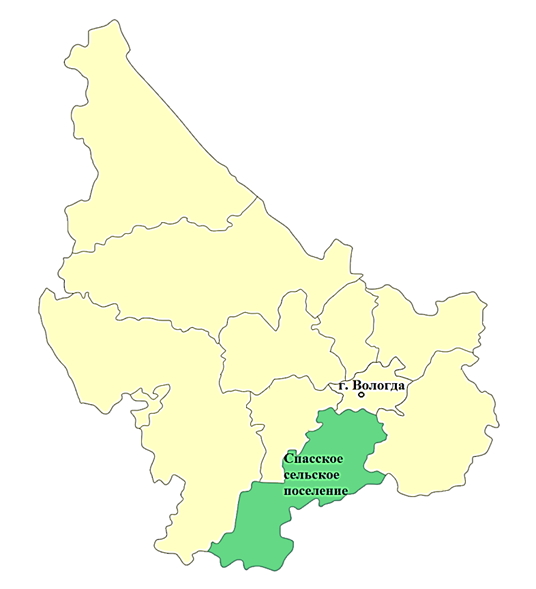 Рисунок. Границы Спасского сельского поселения 
Вологодского муниципального района